	EMAITZEN TAULAK:OSASUN ZERBITZUAK ETA ZAINTZA ZERBITZUAK	Ospitaleratzea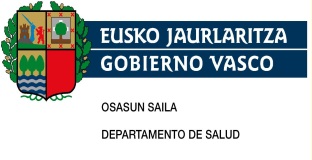 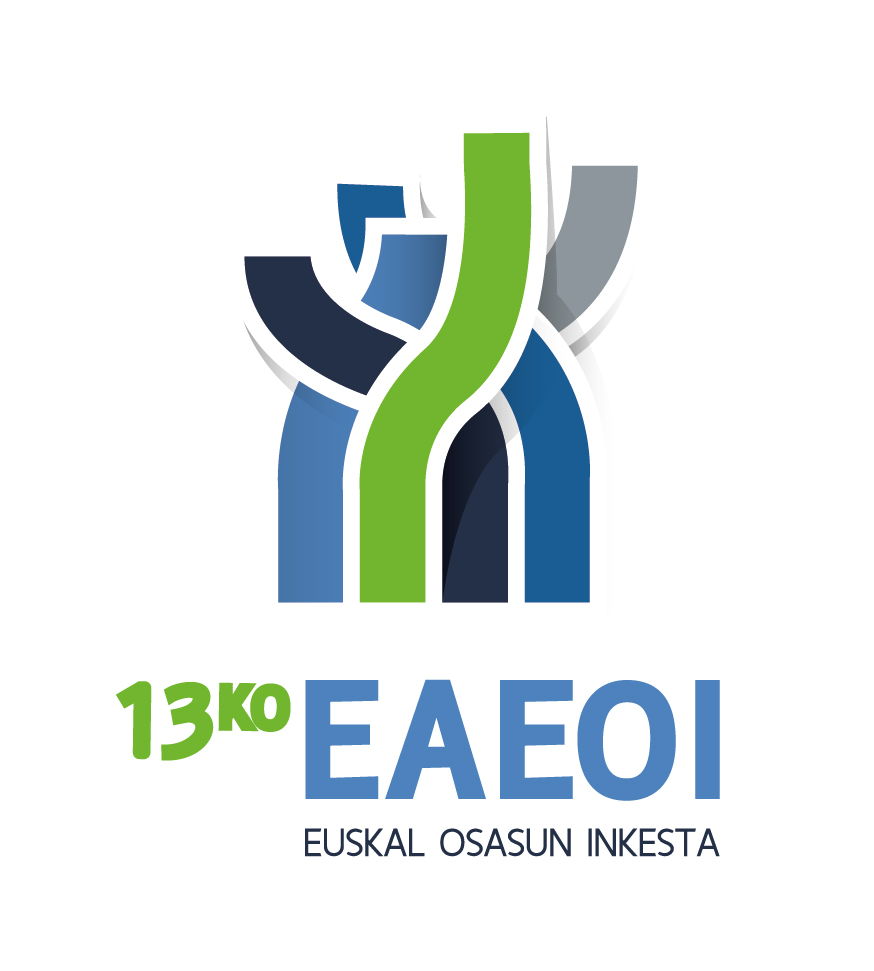 AURKIBIDEA175. taula: Aurreko 12 hilabeteetan ospitaleratu diren pertsonen prebalentzia (%), sexua, adina eta lurralde historikoa kontuan izanik	1176. taula: Aurreko 12 hilabeteetan ospitaleratu diren pertsonen prebalentzia (%), sexua, adina eta klase soziala kontuan izanik	2177. taula: Aurreko 12 hilabeteetan ospitaleratu diren pertsonen prebalentzia (%), sexua, adina eta ikasketa-maila kontuan izanik*	3178. taula: Aurreko 12 hilabeteetan ospitaleratuak izan ziren pertsonen ospitaleratze-kopuruaren banaketa, sexua, adina eta lurralde historikoa kontuan izanik	4179. taula: Aurreko 12 hilabeteetan ospitaleratuak izan ziren pertsonen ospitaleratze-kopuruaren banaketa, sexua, adina eta klase soziala kontuan izanik	7180. taula: Aurreko 12 hilabeteetan ospitaleratuak izan ziren pertsonen ospitaleratze-kopuruaren banaketa, sexua, adina eta ikasketa-maila kontuan izanik*	13181. taula: Biztanleriaren banaketa aurreko 12 hilabeteetan ospitaleratzeko arrazoiaren arabera, sexua, adina eta lurralde historikoa kontuan izanik	16182. taula: Biztanleriaren banaketa aurreko 12 hilabeteetan ospitaleratzeko arrazoiaren arabera, sexua, adina eta klase soziala kontuan izanik	22183. taula: Biztanleriaren banaketa aurreko 12 hilabeteetan ospitaleratzeko arrazoiaren arabera, sexua, adina eta ikasketa-maila kontuan izanik*	31184. taula: Biztanleriaren banaketa aurreko 12 hilabeteetan ospitaleratzeen kostuaren gehiena nork ordaindu zuenaren arabera, sexua, adina eta lurralde historikoa kontuan izanik	37185. taula: Biztanleriaren banaketa aurreko 12 hilabeteetan ospitaleratzeen kostuaren gehiena nork ordaindu zuenaren arabera, sexua, adina eta klase soziala kontuan izanik	43186. taula: Biztanleriaren banaketa aurreko 12 hilabeteetan ospitaleratzeen kostuaren gehiena nork ordaindu zuenaren arabera, sexua, adina eta ikasketa-maila kontuan izanik*	52187. taula: Biztanleriaren banaketa aurreko 12 hilabeteetako azken ospitaleratzean jasotako arretari buruzko iritziaren arabera, sexua, adina eta lurralde historikoa kontuan izanik	58188. taula: Biztanleriaren banaketa aurreko 12 hilabeteetako azken ospitaleratzean jasotako arretari buruzko iritziaren arabera, sexua, adina eta klase soziala kontuan izanik	64189. taula: Biztanleriaren banaketa aurreko 12 hilabeteetako azken ospitaleratzean jasotako arretari buruzko iritziaren arabera, sexua, adina eta ikasketa-maila kontuan izanik*	73EAEArabaGipuzkoaBizkaiaGizonezkoakGuztira7,17,67,56,8Gizonezkoak0-145,05,15,84,4Gizonezkoak15-243,43,85,91,7Gizonezkoak25-444,25,83,84,0Gizonezkoak45-647,26,57,77,0Gizonezkoak65-7414,013,614,213,9Gizonezkoak>=7518,722,318,118,2EmakumezkoakGuztira7,69,07,67,2Emakumezkoak0-143,16,71,63,2Emakumezkoak15-243,04,02,13,4Emakumezkoak25-447,09,28,45,6Emakumezkoak45-646,37,66,85,7Emakumezkoak65-7410,110,011,49,4Emakumezkoak>=7517,118,014,618,4Sexu biakGuztira7,48,37,57,0Sexu biak0-144,15,93,83,8Sexu biak15-243,23,94,12,5Sexu biak25-445,67,56,04,8Sexu biak45-646,77,17,36,3Sexu biak65-7411,911,712,711,4Sexu biak>=7517,719,715,918,3GuztiraIIIIIIIVVGizonezkoakGuztira7,15,06,27,48,16,0Gizonezkoak0-145,05,85,04,65,04,2Gizonezkoak15-243,54,73,84,22,34,8Gizonezkoak25-444,21,01,95,85,42,3Gizonezkoak45-647,25,48,15,38,18,6Gizonezkoak65-7414,08,015,015,214,814,1Gizonezkoak>=7518,728,122,919,617,814,6EmakumezkoakGuztira7,64,76,97,08,58,9Emakumezkoak0-143,21,70,02,66,03,9Emakumezkoak15-243,10,00,03,24,67,2Emakumezkoak25-447,06,29,47,46,46,2Emakumezkoak45-646,35,57,34,77,17,3Emakumezkoak65-7410,17,58,06,811,412,8Emakumezkoak>=7517,115,617,521,716,114,8Sexu biakGuztira7,44,96,67,18,37,9Sexu biak0-144,13,72,63,65,54,1Sexu biak15-243,32,42,03,63,35,9Sexu biak25-445,53,76,06,75,84,4Sexu biak45-646,75,47,74,97,77,6Sexu biak65-7411,97,811,410,613,113,1Sexu biak>=7517,720,919,320,916,814,8GuztiraIkasket. gabe, lehen hezk.Oinarrizko big. hezk.Goi mailako big. hezk.Hirugarren hezkuntzaGizonezkoakGuztira7,39,88,85,84,9Gizonezkoak0-143,33,42,1..Gizonezkoak15-243,43,83,81,610,8Gizonezkoak25-444,24,66,84,22,6Gizonezkoak45-647,28,29,27,24,1Gizonezkoak65-7414,014,917,511,810,9Gizonezkoak>=7518,718,918,417,319,8EmakumezkoakGuztira7,910,57,56,36,6Emakumezkoak0-140,40,50,00,0.Emakumezkoak15-243,05,13,62,23,4Emakumezkoak25-447,07,73,27,57,5Emakumezkoak45-646,39,55,74,85,6Emakumezkoak65-7410,111,110,87,45,5Emakumezkoak>=7517,116,519,921,010,0Sexu biakGuztira7,610,28,16,05,8Sexu biak0-141,92,01,20,0.Sexu biak15-243,24,43,71,96,0Sexu biak25-445,65,95,25,75,5Sexu biak45-646,78,97,36,14,8Sexu biak65-7411,912,513,510,38,8Sexu biak>=7517,717,319,419,115,3Batez bestekoaDesbiderapen estandarraMediana25 pertzentila75 pertzentilaGizonezkoakGuztiraEAE1,41,01,01,01,0GizonezkoakGuztiraAraba1,30,61,01,01,0GizonezkoakGuztiraGipuzkoa1,51,11,01,01,0GizonezkoakGuztiraBizkaia1,41,01,01,01,0Gizonezkoak0-14EAE1,20,81,01,01,0Gizonezkoak0-14Araba1,00,01,01,01,0Gizonezkoak0-14Gipuzkoa1,41,11,01,01,0Gizonezkoak0-14Bizkaia1,10,71,01,01,0Gizonezkoak15-24EAE1,00,21,01,01,0Gizonezkoak15-24Araba1,00,01,01,01,0Gizonezkoak15-24Gipuzkoa1,10,31,01,01,0Gizonezkoak15-24Bizkaia1,00,01,01,01,0Gizonezkoak25-44EAE1,10,51,01,01,0Gizonezkoak25-44Araba1,20,51,01,01,0Gizonezkoak25-44Gipuzkoa1,10,51,01,01,0Gizonezkoak25-44Bizkaia1,10,51,01,01,0Gizonezkoak45-64EAE1,41,01,01,01,0Gizonezkoak45-64Araba1,30,61,01,01,0Gizonezkoak45-64Gipuzkoa1,61,31,01,01,0Gizonezkoak45-64Bizkaia1,30,91,01,01,0Gizonezkoak65-74EAE1,50,81,01,02,0Gizonezkoak65-74Araba1,40,71,01,01,0Gizonezkoak65-74Gipuzkoa1,50,71,01,02,0Gizonezkoak65-74Bizkaia1,50,91,01,02,0Gizonezkoak>=75EAE1,71,31,01,02,0Gizonezkoak>=75Araba1,60,61,01,02,0Gizonezkoak>=75Gipuzkoa1,91,41,01,02,0Gizonezkoak>=75Bizkaia1,61,51,01,02,0EmakumezkoakGuztiraEAE1,41,11,01,01,0EmakumezkoakGuztiraAraba1,41,11,01,01,0EmakumezkoakGuztiraGipuzkoa1,30,71,01,01,0EmakumezkoakGuztiraBizkaia1,51,41,01,01,0Emakumezkoak0-14EAE1,30,81,01,01,0Emakumezkoak0-14Araba1,00,01,01,01,0Emakumezkoak0-14Gipuzkoa1,00,01,01,01,0Emakumezkoak0-14Bizkaia1,71,11,01,02,0Emakumezkoak15-24EAE1,00,21,01,01,0Emakumezkoak15-24Araba1,20,41,01,01,0Emakumezkoak15-24Gipuzkoa1,00,01,01,01,0Emakumezkoak15-24Bizkaia1,00,01,01,01,0Emakumezkoak25-44EAE1,20,61,01,01,0Emakumezkoak25-44Araba1,20,51,01,01,0Emakumezkoak25-44Gipuzkoa1,10,41,01,01,0Emakumezkoak25-44Bizkaia1,20,71,01,01,0Emakumezkoak45-64EAE1,30,91,01,01,0Emakumezkoak45-64Araba1,30,81,01,01,0Emakumezkoak45-64Gipuzkoa1,30,51,01,01,0Emakumezkoak45-64Bizkaia1,41,11,01,01,0Emakumezkoak65-74EAE1,61,41,01,01,0Emakumezkoak65-74Araba1,51,01,01,01,0Emakumezkoak65-74Gipuzkoa1,51,01,01,01,0Emakumezkoak65-74Bizkaia1,71,91,01,01,0Emakumezkoak>=75EAE1,61,31,01,02,0Emakumezkoak>=75Araba1,91,61,01,02,0Emakumezkoak>=75Gipuzkoa1,50,71,01,02,0Emakumezkoak>=75Bizkaia1,61,51,01,02,0Sexu biakGuztiraEAE1,41,01,01,01,0Sexu biakGuztiraAraba1,30,91,01,01,0Sexu biakGuztiraGipuzkoa1,40,91,01,01,0Sexu biakGuztiraBizkaia1,41,21,01,01,0Sexu biak0-14EAE1,30,81,01,01,0Sexu biak0-14Araba1,00,01,01,01,0Sexu biak0-14Gipuzkoa1,31,01,01,01,0Sexu biak0-14Bizkaia1,40,91,01,01,0Sexu biak15-24EAE1,00,21,01,01,0Sexu biak15-24Araba1,10,31,01,01,0Sexu biak15-24Gipuzkoa1,10,21,01,01,0Sexu biak15-24Bizkaia1,00,01,01,01,0Sexu biak25-44EAE1,20,51,01,01,0Sexu biak25-44Araba1,20,51,01,01,0Sexu biak25-44Gipuzkoa1,10,41,01,01,0Sexu biak25-44Bizkaia1,20,71,01,01,0Sexu biak45-64EAE1,40,91,01,01,0Sexu biak45-64Araba1,30,71,01,01,0Sexu biak45-64Gipuzkoa1,51,01,01,01,0Sexu biak45-64Bizkaia1,31,01,01,01,0Sexu biak65-74EAE1,51,11,01,02,0Sexu biak65-74Araba1,40,91,01,01,0Sexu biak65-74Gipuzkoa1,50,91,01,01,0Sexu biak65-74Bizkaia1,61,41,01,02,0Sexu biak>=75EAE1,61,31,01,02,0Sexu biak>=75Araba1,81,21,01,02,0Sexu biak>=75Gipuzkoa1,71,11,01,02,0Sexu biak>=75Bizkaia1,61,51,01,02,0Batez bestekoaDesbiderapen estandarraMediana25 pertzentila75 pertzentilaGizonezkoakGuztiraGuztira1,41,01,01,01,0GizonezkoakGuztiraI1,10,41,01,01,0GizonezkoakGuztiraII1,61,41,01,01,0GizonezkoakGuztiraIII1,30,91,01,01,0GizonezkoakGuztiraIV1,41,01,01,01,0GizonezkoakGuztiraV1,51,21,01,01,0Gizonezkoak0-14Guztira1,20,81,01,01,0Gizonezkoak0-14I1,00,01,01,01,0Gizonezkoak0-14II1,00,01,01,01,0Gizonezkoak0-14III1,51,51,01,01,0Gizonezkoak0-14IV1,30,71,01,01,0Gizonezkoak0-14V1,0.1,01,01,0Gizonezkoak15-24Guztira1,00,21,01,01,0Gizonezkoak15-24I1,00,01,01,01,0Gizonezkoak15-24II1,00,01,01,01,0Gizonezkoak15-24III1,00,01,01,01,0Gizonezkoak15-24IV1,00,01,01,01,0Gizonezkoak15-24V1,40,81,01,02,0Gizonezkoak25-44Guztira1,10,51,01,01,0Gizonezkoak25-44I2,11,63,01,03,0Gizonezkoak25-44II1,00,01,01,01,0Gizonezkoak25-44III1,00,01,01,01,0Gizonezkoak25-44IV1,10,51,01,01,0Gizonezkoak25-44V1,00,01,01,01,0Gizonezkoak45-64Guztira1,41,01,01,01,0Gizonezkoak45-64I1,10,31,01,01,0Gizonezkoak45-64II1,51,01,01,02,0Gizonezkoak45-64III1,30,91,01,01,0Gizonezkoak45-64IV1,41,01,01,01,0Gizonezkoak45-64V1,71,81,01,01,0Gizonezkoak65-74Guztira1,50,81,01,02,0Gizonezkoak65-74I1,00,01,01,01,0Gizonezkoak65-74II1,20,31,01,01,0Gizonezkoak65-74III1,50,61,01,02,0Gizonezkoak65-74IV1,60,91,01,02,0Gizonezkoak65-74V1,81,21,01,02,0Gizonezkoak>=75Guztira1,71,31,01,02,0Gizonezkoak>=75I1,00,01,01,01,0Gizonezkoak>=75II3,02,62,01,03,0Gizonezkoak>=75III1,51,11,01,02,0Gizonezkoak>=75IV1,81,31,01,02,0Gizonezkoak>=75V1,30,41,01,02,0EmakumezkoakGuztiraGuztira1,41,11,01,01,0EmakumezkoakGuztiraI1,20,51,01,01,0EmakumezkoakGuztiraII1,20,61,01,01,0EmakumezkoakGuztiraIII1,51,31,01,01,0EmakumezkoakGuztiraIV1,41,21,01,01,0EmakumezkoakGuztiraV1,41,01,01,01,0Emakumezkoak0-14Guztira1,30,81,01,01,0Emakumezkoak0-14I1,00,01,01,01,0Emakumezkoak0-14II.....Emakumezkoak0-14III1,71,11,01,02,0Emakumezkoak0-14IV1,30,81,01,01,0Emakumezkoak0-14V1,0.1,01,01,0Emakumezkoak15-24Guztira1,00,21,01,01,0Emakumezkoak15-24I.....Emakumezkoak15-24II.....Emakumezkoak15-24III1,00,01,01,01,0Emakumezkoak15-24IV1,10,31,01,01,0Emakumezkoak15-24V1,00,01,01,01,0Emakumezkoak25-44Guztira1,20,61,01,01,0Emakumezkoak25-44I1,10,51,01,01,0Emakumezkoak25-44II1,10,41,01,01,0Emakumezkoak25-44III1,20,61,01,01,0Emakumezkoak25-44IV1,10,41,01,01,0Emakumezkoak25-44V1,31,11,01,01,0Emakumezkoak45-64Guztira1,30,91,01,01,0Emakumezkoak45-64I1,30,61,01,01,0Emakumezkoak45-64II1,40,81,01,01,0Emakumezkoak45-64III1,20,81,01,01,0Emakumezkoak45-64IV1,30,91,01,01,0Emakumezkoak45-64V1,40,91,01,01,0Emakumezkoak65-74Guztira1,61,41,01,01,0Emakumezkoak65-74I1,20,41,01,01,0Emakumezkoak65-74II1,40,71,01,01,0Emakumezkoak65-74III2,01,71,01,01,0Emakumezkoak65-74IV1,71,71,01,01,0Emakumezkoak65-74V1,40,71,01,02,0Emakumezkoak>=75Guztira1,61,31,01,02,0Emakumezkoak>=75I1,20,41,01,01,0Emakumezkoak>=75II1,20,41,01,01,0Emakumezkoak>=75III1,81,61,01,02,0Emakumezkoak>=75IV1,61,41,01,02,0Emakumezkoak>=75V1,61,21,01,02,0Sexu biakGuztiraGuztira1,41,01,01,01,0Sexu biakGuztiraI1,10,41,01,01,0Sexu biakGuztiraII1,41,11,01,01,0Sexu biakGuztiraIII1,41,11,01,01,0Sexu biakGuztiraIV1,41,11,01,01,0Sexu biakGuztiraV1,41,01,01,01,0Sexu biak0-14Guztira1,30,81,01,01,0Sexu biak0-14I1,00,01,01,01,0Sexu biak0-14II1,00,01,01,01,0Sexu biak0-14III1,61,31,01,02,0Sexu biak0-14IV1,30,71,01,01,0Sexu biak0-14V1,00,01,01,01,0Sexu biak15-24Guztira1,00,21,01,01,0Sexu biak15-24I1,00,01,01,01,0Sexu biak15-24II1,00,01,01,01,0Sexu biak15-24III1,00,01,01,01,0Sexu biak15-24IV1,10,21,01,01,0Sexu biak15-24V1,20,41,01,01,0Sexu biak25-44Guztira1,20,51,01,01,0Sexu biak25-44I1,20,81,01,01,0Sexu biak25-44II1,10,41,01,01,0Sexu biak25-44III1,10,51,01,01,0Sexu biak25-44IV1,10,51,01,01,0Sexu biak25-44V1,20,91,01,01,0Sexu biak45-64Guztira1,40,91,01,01,0Sexu biak45-64I1,20,51,01,01,0Sexu biak45-64II1,50,91,01,01,0Sexu biak45-64III1,30,81,01,01,0Sexu biak45-64IV1,40,91,01,01,0Sexu biak45-64V1,51,21,01,01,0Sexu biak65-74Guztira1,51,11,01,02,0Sexu biak65-74I1,10,21,01,01,0Sexu biak65-74II1,20,51,01,01,0Sexu biak65-74III1,71,21,01,02,0Sexu biak65-74IV1,61,31,01,01,0Sexu biak65-74V1,50,81,01,02,0Sexu biak>=75Guztira1,71,31,01,02,0Sexu biak>=75I1,10,31,01,01,0Sexu biak>=75II1,91,81,01,02,0Sexu biak>=75III1,71,41,01,02,0Sexu biak>=75IV1,71,31,01,02,0Sexu biak>=75V1,61,11,01,02,0Batez bestekoaDesbiderapen estandarraMediana25 pertzentila75 pertzentilaGizonezkoakGuztiraGuztira1,41,01,01,01,0GizonezkoakGuztiraIkasket. gabe, lehen hezk.1,51,11,01,02,0GizonezkoakGuztiraOinarrizko big. hezk.1,61,21,01,02,0GizonezkoakGuztiraGoi mailako big. hezk.1,30,81,01,01,0GizonezkoakGuztiraHirugarren hezkuntza1,20,61,01,01,0Gizonezkoak0-14Guztira1,30,81,01,01,0Gizonezkoak0-14Ikasket. gabe, lehen hezk.1,30,91,01,01,0Gizonezkoak0-14Oinarrizko big. hezk.1,0.1,01,01,0Gizonezkoak15-24Guztira1,00,21,01,01,0Gizonezkoak15-24Ikasket. gabe, lehen hezk.1,00,01,01,01,0Gizonezkoak15-24Oinarrizko big. hezk.1,10,41,01,01,0Gizonezkoak15-24Goi mailako big. hezk.1,00,01,01,01,0Gizonezkoak15-24Hirugarren hezkuntza1,00,01,01,01,0Gizonezkoak25-44Guztira1,10,51,01,01,0Gizonezkoak25-44Ikasket. gabe, lehen hezk.1,00,01,01,01,0Gizonezkoak25-44Oinarrizko big. hezk.1,20,71,01,01,0Gizonezkoak25-44Goi mailako big. hezk.1,10,51,01,01,0Gizonezkoak25-44Hirugarren hezkuntza1,10,31,01,01,0Gizonezkoak45-64Guztira1,41,01,01,01,0Gizonezkoak45-64Ikasket. gabe, lehen hezk.1,30,91,01,01,0Gizonezkoak45-64Oinarrizko big. hezk.1,71,31,01,02,0Gizonezkoak45-64Goi mailako big. hezk.1,30,91,01,01,0Gizonezkoak45-64Hirugarren hezkuntza1,40,91,01,01,0Gizonezkoak65-74Guztira1,50,81,01,02,0Gizonezkoak65-74Ikasket. gabe, lehen hezk.1,50,71,01,02,0Gizonezkoak65-74Oinarrizko big. hezk.1,61,01,01,02,0Gizonezkoak65-74Goi mailako big. hezk.1,60,81,01,02,0Gizonezkoak65-74Hirugarren hezkuntza1,10,21,01,01,0Gizonezkoak>=75Guztira1,71,31,01,02,0Gizonezkoak>=75Ikasket. gabe, lehen hezk.1,81,41,01,02,0Gizonezkoak>=75Oinarrizko big. hezk.1,91,61,01,02,0Gizonezkoak>=75Goi mailako big. hezk.1,30,71,01,01,0Gizonezkoak>=75Hirugarren hezkuntza1,10,31,01,01,0EmakumezkoakGuztiraGuztira1,41,11,01,01,0EmakumezkoakGuztiraIkasket. gabe, lehen hezk.1,51,21,01,02,0EmakumezkoakGuztiraOinarrizko big. hezk.1,51,51,01,01,0EmakumezkoakGuztiraGoi mailako big. hezk.1,20,61,01,01,0EmakumezkoakGuztiraHirugarren hezkuntza1,20,51,01,01,0Emakumezkoak0-14Guztira1,0.1,01,01,0Emakumezkoak0-14Ikasket. gabe, lehen hezk.1,0.1,01,01,0Emakumezkoak0-14Oinarrizko big. hezk......Emakumezkoak0-14Goi mailako big. hezk......Emakumezkoak15-24Guztira1,00,21,01,01,0Emakumezkoak15-24Ikasket. gabe, lehen hezk.1,00,01,01,01,0Emakumezkoak15-24Oinarrizko big. hezk.1,20,51,01,01,0Emakumezkoak15-24Goi mailako big. hezk.1,00,01,01,01,0Emakumezkoak15-24Hirugarren hezkuntza1,00,01,01,01,0Emakumezkoak25-44Guztira1,20,61,01,01,0Emakumezkoak25-44Ikasket. gabe, lehen hezk.1,51,11,01,02,0Emakumezkoak25-44Oinarrizko big. hezk.1,00,01,01,01,0Emakumezkoak25-44Goi mailako big. hezk.1,10,51,01,01,0Emakumezkoak25-44Hirugarren hezkuntza1,10,51,01,01,0Emakumezkoak45-64Guztira1,30,91,01,01,0Emakumezkoak45-64Ikasket. gabe, lehen hezk.1,30,61,01,01,0Emakumezkoak45-64Oinarrizko big. hezk.1,61,51,01,01,0Emakumezkoak45-64Goi mailako big. hezk.1,30,71,01,01,0Emakumezkoak45-64Hirugarren hezkuntza1,20,41,01,01,0Emakumezkoak65-74Guztira1,61,41,01,01,0Emakumezkoak65-74Ikasket. gabe, lehen hezk.1,40,81,01,01,0Emakumezkoak65-74Oinarrizko big. hezk.2,12,41,01,01,0Emakumezkoak65-74Goi mailako big. hezk.1,51,21,01,01,0Emakumezkoak65-74Hirugarren hezkuntza1,70,81,01,02,0Emakumezkoak>=75Guztira1,61,31,01,02,0Emakumezkoak>=75Ikasket. gabe, lehen hezk.1,81,51,01,02,0Emakumezkoak>=75Oinarrizko big. hezk.1,30,71,01,01,0Emakumezkoak>=75Goi mailako big. hezk.1,30,61,01,01,0Emakumezkoak>=75Hirugarren hezkuntza1,10,31,01,01,0Sexu biakGuztiraGuztira1,41,11,01,01,0Sexu biakGuztiraIkasket. gabe, lehen hezk.1,51,21,01,02,0Sexu biakGuztiraOinarrizko big. hezk.1,51,41,01,01,0Sexu biakGuztiraGoi mailako big. hezk.1,20,71,01,01,0Sexu biakGuztiraHirugarren hezkuntza1,20,51,01,01,0Sexu biak0-14Guztira1,30,81,01,01,0Sexu biak0-14Ikasket. gabe, lehen hezk.1,30,81,01,01,0Sexu biak0-14Oinarrizko big. hezk.1,0.1,01,01,0Sexu biak0-14Goi mailako big. hezk......Sexu biak15-24Guztira1,00,21,01,01,0Sexu biak15-24Ikasket. gabe, lehen hezk.1,00,01,01,01,0Sexu biak15-24Oinarrizko big. hezk.1,20,41,01,01,0Sexu biak15-24Goi mailako big. hezk.1,00,01,01,01,0Sexu biak15-24Hirugarren hezkuntza1,00,01,01,01,0Sexu biak25-44Guztira1,20,51,01,01,0Sexu biak25-44Ikasket. gabe, lehen hezk.1,30,91,01,01,0Sexu biak25-44Oinarrizko big. hezk.1,20,61,01,01,0Sexu biak25-44Goi mailako big. hezk.1,10,51,01,01,0Sexu biak25-44Hirugarren hezkuntza1,10,41,01,01,0Sexu biak45-64Guztira1,40,91,01,01,0Sexu biak45-64Ikasket. gabe, lehen hezk.1,30,81,01,01,0Sexu biak45-64Oinarrizko big. hezk.1,71,41,01,01,0Sexu biak45-64Goi mailako big. hezk.1,30,81,01,01,0Sexu biak45-64Hirugarren hezkuntza1,30,71,01,01,0Sexu biak65-74Guztira1,51,11,01,02,0Sexu biak65-74Ikasket. gabe, lehen hezk.1,50,81,01,02,0Sexu biak65-74Oinarrizko big. hezk.1,81,81,01,01,0Sexu biak65-74Goi mailako big. hezk.1,60,91,01,02,0Sexu biak65-74Hirugarren hezkuntza1,20,51,01,01,0Sexu biak>=75Guztira1,61,31,01,02,0Sexu biak>=75Ikasket. gabe, lehen hezk.1,81,51,01,02,0Sexu biak>=75Oinarrizko big. hezk.1,51,11,01,02,0Sexu biak>=75Goi mailako big. hezk.1,30,61,01,01,0Sexu biak>=75Hirugarren hezkuntza1,10,31,01,01,0Ebakuntza kirurgikoaAzterketa medikoa diagnostikorakoTratamendu medikoa ebakuntza kirurgikorik gabeErditzea (zesarea barne)Beste arrazoi batzukGuztiraGizonezkoakGuztiraEAEN39.17817.24616.593.3.14976.167GizonezkoakGuztiraEAE%51,422,621,8.4,1100,0GizonezkoakGuztiraArabaN6.8901.8512.589.41611.746GizonezkoakGuztiraAraba%58,715,822,0.3,5100,0GizonezkoakGuztiraGipuzkoaN13.1855.5865.983.1.08125.835GizonezkoakGuztiraGipuzkoa%51,021,623,2.4,2100,0GizonezkoakGuztiraBizkaiaN19.1049.8098.022.1.65138.585GizonezkoakGuztiraBizkaia%49,525,420,8.4,3100,0Gizonezkoak0-14EAEN2.2141.2261.253.2.9957.687Gizonezkoak0-14EAE%28,815,916,3.39,0100,0Gizonezkoak0-14ArabaN622131111.2621.127Gizonezkoak0-14Araba%55,211,69,8.23,3100,0Gizonezkoak0-14GipuzkoaN605749604.1.0813.038Gizonezkoak0-14Gipuzkoa%19,924,619,9.35,6100,0Gizonezkoak0-14BizkaiaN987346538.1.6513.522Gizonezkoak0-14Bizkaia%28,09,815,3.46,9100,0Gizonezkoak15-24EAEN2.557684...3.241Gizonezkoak15-24EAE%78,921,1...100,0Gizonezkoak15-24ArabaN543....543Gizonezkoak15-24Araba%100,0....100,0Gizonezkoak15-24GipuzkoaN1.355488...1.843Gizonezkoak15-24Gipuzkoa%73,526,5...100,0Gizonezkoak15-24BizkaiaN659196...855Gizonezkoak15-24Bizkaia%77,122,9...100,0Gizonezkoak25-44EAEN7.1764.1152.847..14.138Gizonezkoak25-44EAE%50,829,120,1..100,0Gizonezkoak25-44ArabaN2.084518354..2.956Gizonezkoak25-44Araba%70,517,512,0..100,0Gizonezkoak25-44GipuzkoaN2.0191.369694..4.082Gizonezkoak25-44Gipuzkoa%49,533,517,0..100,0Gizonezkoak25-44BizkaiaN3.0732.2281.799..7.100Gizonezkoak25-44Bizkaia%43,331,425,3..100,0Gizonezkoak45-64EAEN14.0733.0064.433.15421.667Gizonezkoak45-64EAE%65,013,920,5.0,7100,0Gizonezkoak45-64ArabaN1.699206748.1542.807Gizonezkoak45-64Araba%60,57,326,7.5,5100,0Gizonezkoak45-64GipuzkoaN4.6471.0241.854..7.525Gizonezkoak45-64Gipuzkoa%61,813,624,6..100,0Gizonezkoak45-64BizkaiaN7.7271.7771.831..11.335Gizonezkoak45-64Bizkaia%68,215,716,2..100,0Gizonezkoak65-74EAEN7.3932.7733.192..13.358Gizonezkoak65-74EAE%55,320,823,9..100,0Gizonezkoak65-74ArabaN981230607..1.817Gizonezkoak65-74Araba%54,012,633,4..100,0Gizonezkoak65-74GipuzkoaN2.4797931.294..4.565Gizonezkoak65-74Gipuzkoa%54,317,428,3..100,0Gizonezkoak65-74BizkaiaN3.9331.7511.292..6.976Gizonezkoak65-74Bizkaia%56,425,118,5..100,0Gizonezkoak>=75EAEN5.7655.4414.868..16.075Gizonezkoak>=75EAE%35,933,830,3..100,0Gizonezkoak>=75ArabaN961766769..2.496Gizonezkoak>=75Araba%38,530,730,8..100,0Gizonezkoak>=75GipuzkoaN2.0801.1641.538..4.782Gizonezkoak>=75Gipuzkoa%43,524,332,2..100,0Gizonezkoak>=75BizkaiaN2.7253.5112.562..8.797Gizonezkoak>=75Bizkaia%31,039,929,1..100,0EmakumezkoakGuztiraEAEN38.24215.64718.26311.2061.68385.042EmakumezkoakGuztiraEAE%45,018,421,513,22,0100,0EmakumezkoakGuztiraArabaN6.8302.5802.5021.70257614.190EmakumezkoakGuztiraAraba%48,118,217,612,04,1100,0EmakumezkoakGuztiraGipuzkoaN11.5754.2146.9764.658.27.422EmakumezkoakGuztiraGipuzkoa%42,215,425,417,0.100,0EmakumezkoakGuztiraBizkaiaN19.8378.8538.7864.8461.10743.429EmakumezkoakGuztiraBizkaia%45,720,420,211,22,5100,0Emakumezkoak0-14EAEN6251.2781.303.1.3664.572Emakumezkoak0-14EAE%13,728,028,5.29,9100,0Emakumezkoak0-14ArabaN259318259.5761.411Emakumezkoak0-14Araba%18,322,518,3.40,8100,0Emakumezkoak0-14GipuzkoaN366426...792Emakumezkoak0-14Gipuzkoa%46,253,8...100,0Emakumezkoak0-14BizkaiaN.5351.045.7892.369Emakumezkoak0-14Bizkaia%.22,644,1.33,3100,0Emakumezkoak15-24EAEN9251.196377228.2.726Emakumezkoak15-24EAE%33,943,913,88,4.100,0Emakumezkoak15-24ArabaN128138249..515Emakumezkoak15-24Araba%24,926,748,4..100,0Emakumezkoak15-24GipuzkoaN136129128228.621Emakumezkoak15-24Gipuzkoa%21,920,820,736,7.100,0Emakumezkoak15-24BizkaiaN660929...1.590Emakumezkoak15-24Bizkaia%41,558,5...100,0Emakumezkoak25-44EAEN7.0722.7351.62310.79531822.542Emakumezkoak25-44EAE%31,412,17,247,91,4100,0Emakumezkoak25-44ArabaN1.9982114721.702.4.382Emakumezkoak25-44Araba%45,64,810,838,8.100,0Emakumezkoak25-44GipuzkoaN2.1809559174.430.8.483Emakumezkoak25-44Gipuzkoa%25,711,310,852,2.100,0Emakumezkoak25-44BizkaiaN2.8941.5692344.6633189.677Emakumezkoak25-44Bizkaia%29,916,22,448,23,3100,0Emakumezkoak45-64EAEN12.8703.3073.497184.19.858Emakumezkoak45-64EAE%64,816,717,60,9.100,0Emakumezkoak45-64ArabaN1.897803641..3.341Emakumezkoak45-64Araba%56,824,019,2..100,0Emakumezkoak45-64GipuzkoaN4.7528631.241..6.856Emakumezkoak45-64Gipuzkoa%69,312,618,1..100,0Emakumezkoak45-64BizkaiaN6.2221.6411.615184.9.661Emakumezkoak45-64Bizkaia%64,417,016,71,9.100,0Emakumezkoak65-74EAEN8.2481.1051.771..11.124Emakumezkoak65-74EAE%74,19,915,9..100,0Emakumezkoak65-74ArabaN958321171..1.449Emakumezkoak65-74Araba%66,122,111,8..100,0Emakumezkoak65-74GipuzkoaN2.7293261.052..4.106Emakumezkoak65-74Gipuzkoa%66,57,925,6..100,0Emakumezkoak65-74BizkaiaN4.561459548..5.568Emakumezkoak65-74Bizkaia%81,98,29,8..100,0Emakumezkoak>=75EAEN8.5026.0269.692..24.219Emakumezkoak>=75EAE%35,124,940,0..100,0Emakumezkoak>=75ArabaN1.591791711..3.092Emakumezkoak>=75Araba%51,425,623,0..100,0Emakumezkoak>=75GipuzkoaN1.4111.5153.637..6.563Emakumezkoak>=75Gipuzkoa%21,523,155,4..100,0Emakumezkoak>=75BizkaiaN5.5003.7205.344..14.564Emakumezkoak>=75Bizkaia%37,825,536,7..100,0Sexu biakGuztiraEAEN77.42032.89334.85711.2064.832161.208Sexu biakGuztiraEAE%48,020,421,67,03,0100,0Sexu biakGuztiraArabaN13.7204.4315.0911.70299325.936Sexu biakGuztiraAraba%52,917,119,66,63,8100,0Sexu biakGuztiraGipuzkoaN24.7599.80012.9594.6581.08153.257Sexu biakGuztiraGipuzkoa%46,518,424,38,72,0100,0Sexu biakGuztiraBizkaiaN38.94118.66216.8084.8462.75882.015Sexu biakGuztiraBizkaia%47,522,820,55,93,4100,0Sexu biak0-14EAEN2.8392.5042.556.4.36012.259Sexu biak0-14EAE%23,220,420,9.35,6100,0Sexu biak0-14ArabaN881449369.8382.538Sexu biak0-14Araba%34,717,714,6.33,0100,0Sexu biak0-14GipuzkoaN9711.174604.1.0813.830Sexu biak0-14Gipuzkoa%25,330,715,8.28,2100,0Sexu biak0-14BizkaiaN9878811.583.2.4415.891Sexu biak0-14Bizkaia%16,814,926,9.41,4100,0Sexu biak15-24EAEN3.4821.880377228.5.968Sexu biak15-24EAE%58,331,56,33,8.100,0Sexu biak15-24ArabaN672138249..1.058Sexu biak15-24Araba%63,513,023,5..100,0Sexu biak15-24GipuzkoaN1.491617128228.2.464Sexu biak15-24Gipuzkoa%60,525,05,29,2.100,0Sexu biak15-24BizkaiaN1.3201.126...2.445Sexu biak15-24Bizkaia%54,046,0...100,0Sexu biak25-44EAEN14.2486.8504.47010.79531836.681Sexu biak25-44EAE%38,818,712,229,40,9100,0Sexu biak25-44ArabaN4.0827298261.702.7.339Sexu biak25-44Araba%55,69,911,323,2.100,0Sexu biak25-44GipuzkoaN4.2002.3241.6114.430.12.565Sexu biak25-44Gipuzkoa%33,418,512,835,3.100,0Sexu biak25-44BizkaiaN5.9663.7972.0334.66331816.777Sexu biak25-44Bizkaia%35,622,612,127,81,9100,0Sexu biak45-64EAEN26.9446.3137.93018415441.525Sexu biak45-64EAE%64,915,219,10,40,4100,0Sexu biak45-64ArabaN3.5961.0081.390.1546.148Sexu biak45-64Araba%58,516,422,6.2,5100,0Sexu biak45-64GipuzkoaN9.3991.8873.095..14.381Sexu biak45-64Gipuzkoa%65,413,121,5..100,0Sexu biak45-64BizkaiaN13.9493.4183.446184.20.996Sexu biak45-64Bizkaia%66,416,316,40,9.100,0Sexu biak65-74EAEN15.6413.8784.963..24.482Sexu biak65-74EAE%63,915,820,3..100,0Sexu biak65-74ArabaN1.938550777..3.266Sexu biak65-74Araba%59,416,823,8..100,0Sexu biak65-74GipuzkoaN5.2081.1192.345..8.672Sexu biak65-74Gipuzkoa%60,112,927,0..100,0Sexu biak65-74BizkaiaN8.4942.2091.840..12.544Sexu biak65-74Bizkaia%67,717,614,7..100,0Sexu biak>=75EAEN14.26711.46714.560..40.294Sexu biak>=75EAE%35,428,536,1..100,0Sexu biak>=75ArabaN2.5511.5571.479..5.588Sexu biak>=75Araba%45,727,926,5..100,0Sexu biak>=75GipuzkoaN3.4912.6795.175..11.345Sexu biak>=75Gipuzkoa%30,823,645,6..100,0Sexu biak>=75BizkaiaN8.2257.2317.905..23.361Sexu biak>=75Bizkaia%35,231,033,8..100,0Ebakuntza kirurgikoaAzterketa medikoa diagnostikorakoTratamendu medikoa ebakuntza kirurgikorik gabeErditzea (zesarea barne)Beste arrazoi batzukGuztiraGizonezkoakGuztiraGuztiraN39.17817.24616.593.3.14976.167GizonezkoakGuztiraGuztira%51,422,621,8.4,1100,0GizonezkoakGuztiraIN3.9121.0431.426.7447.124GizonezkoakGuztiraI%54,914,620,0.10,4100,0GizonezkoakGuztiraIIN2.7091.6111.567.3786.265GizonezkoakGuztiraII%43,225,725,0.6,0100,0GizonezkoakGuztiraIIIN7.6454.7823.790.60416.821GizonezkoakGuztiraIII%45,528,422,5.3,6100,0GizonezkoakGuztiraIVN21.7858.7708.747.1.26940.571GizonezkoakGuztiraIV%53,721,621,6.3,1100,0GizonezkoakGuztiraVN3.1281.0401.064.1545.386GizonezkoakGuztiraV%58,119,319,8.2,9100,0Gizonezkoak0-14GuztiraN2.2141.2261.253.2.9957.687Gizonezkoak0-14Guztira%28,815,916,3.39,0100,0Gizonezkoak0-14IN434346308.7441.832Gizonezkoak0-14I%23,718,916,8.40,6100,0Gizonezkoak0-14IIN394.261.3781.033Gizonezkoak0-14II%38,1.25,3.36,6100,0Gizonezkoak0-14IIIN451201684.6041.941Gizonezkoak0-14III%23,210,435,2.31,1100,0Gizonezkoak0-14IVN672678..1.2692.619Gizonezkoak0-14IV%25,625,9..48,5100,0Gizonezkoak0-14VN264....264Gizonezkoak0-14V%100,0....100,0Gizonezkoak15-24GuztiraN2.557684...3.241Gizonezkoak15-24Guztira%78,921,1...100,0Gizonezkoak15-24IN712....712Gizonezkoak15-24I%100,0....100,0Gizonezkoak15-24IIN110362...472Gizonezkoak15-24II%23,376,7...100,0Gizonezkoak15-24IIIN737....737Gizonezkoak15-24III%100,0....100,0Gizonezkoak15-24IVN762163...925Gizonezkoak15-24IV%82,417,6...100,0Gizonezkoak15-24VN236160...396Gizonezkoak15-24V%59,740,3...100,0Gizonezkoak25-44GuztiraN7.1764.1152.847..14.138Gizonezkoak25-44Guztira%50,829,120,1..100,0Gizonezkoak25-44IN..439..439Gizonezkoak25-44I%..100,0..100,0Gizonezkoak25-44IIN296313...609Gizonezkoak25-44II%48,651,4...100,0Gizonezkoak25-44IIIN1.1511.565944..3.660Gizonezkoak25-44III%31,442,825,8..100,0Gizonezkoak25-44IVN5.5521.7751.218..8.545Gizonezkoak25-44IV%65,020,814,2..100,0Gizonezkoak25-44VN178462246..886Gizonezkoak25-44V%20,052,127,8..100,0Gizonezkoak45-64GuztiraN14.0733.0064.433.15421.667Gizonezkoak45-64Guztira%65,013,920,5.0,7100,0Gizonezkoak45-64IN1.458324182..1.964Gizonezkoak45-64I%74,216,59,3..100,0Gizonezkoak45-64IIN1.409425172..2.005Gizonezkoak45-64II%70,321,28,6..100,0Gizonezkoak45-64IIIN2.106908437..3.451Gizonezkoak45-64III%61,026,312,7..100,0Gizonezkoak45-64IVN7.5661.3503.366..12.281Gizonezkoak45-64IV%61,611,027,4..100,0Gizonezkoak45-64VN1.535.277.1541.966Gizonezkoak45-64V%78,1.14,1.7,8100,0Gizonezkoak65-74GuztiraN7.3932.7733.192..13.358Gizonezkoak65-74Guztira%55,320,823,9..100,0Gizonezkoak65-74IN577267147..992Gizonezkoak65-74I%58,227,014,8..100,0Gizonezkoak65-74IIN501231330..1.061Gizonezkoak65-74II%47,221,731,1..100,0Gizonezkoak65-74IIIN1.861843416..3.120Gizonezkoak65-74III%59,627,013,3..100,0Gizonezkoak65-74IVN3.9291.4321.995..7.356Gizonezkoak65-74IV%53,419,527,1..100,0Gizonezkoak65-74VN525.305..830Gizonezkoak65-74V%63,3.36,7..100,0Gizonezkoak>=75GuztiraN5.7655.4414.868..16.075Gizonezkoak>=75Guztira%35,933,830,3..100,0Gizonezkoak>=75IN731105350..1.186Gizonezkoak>=75I%61,68,929,5..100,0Gizonezkoak>=75IIN.280804..1.085Gizonezkoak>=75II%.25,974,1..100,0Gizonezkoak>=75IIIN1.3391.2641.309..3.912Gizonezkoak>=75III%34,232,333,5..100,0Gizonezkoak>=75IVN3.3053.3722.169..8.846Gizonezkoak>=75IV%37,438,124,5..100,0Gizonezkoak>=75VN390419236..1.045Gizonezkoak>=75V%37,340,122,6..100,0EmakumezkoakGuztiraGuztiraN38.06715.64718.17610.9381.68384.511EmakumezkoakGuztiraGuztira%45,018,521,512,92,0100,0EmakumezkoakGuztiraIN3.3161.1372571.3813186.409EmakumezkoakGuztiraI%51,717,74,021,65,0100,0EmakumezkoakGuztiraIIN2.9411.0811.5062.268.7.795EmakumezkoakGuztiraII%37,713,919,329,1.100,0EmakumezkoakGuztiraIIIN9.0303.2764.5712.64425219.773EmakumezkoakGuztiraIII%45,716,623,113,41,3100,0EmakumezkoakGuztiraIVN14.9836.7118.5513.7151.11335.073EmakumezkoakGuztiraIV%42,719,124,410,63,2100,0EmakumezkoakGuztiraVN7.7963.4433.291931.15.460EmakumezkoakGuztiraV%50,422,321,36,0.100,0Emakumezkoak0-14GuztiraN6251.2781.303.1.3664.572Emakumezkoak0-14Guztira%13,728,028,5.29,9100,0Emakumezkoak0-14IN.213..318531Emakumezkoak0-14I%.40,2..59,8100,0Emakumezkoak0-14IIIN.596261.2521.110Emakumezkoak0-14III%.53,723,5.22,7100,0Emakumezkoak0-14IVN625468805.7962.694Emakumezkoak0-14IV%23,217,429,9.29,5100,0Emakumezkoak0-14VN..237..237Emakumezkoak0-14V%..100,0..100,0Emakumezkoak15-24GuztiraN9251.196377228.2.726Emakumezkoak15-24Guztira%33,943,913,88,4.100,0Emakumezkoak15-24IIIN599.124..723Emakumezkoak15-24III%82,8.17,2..100,0Emakumezkoak15-24IVN32681025397.1.487Emakumezkoak15-24IV%21,954,517,06,5.100,0Emakumezkoak15-24VN.386.131.516Emakumezkoak15-24V%.74,7.25,3.100,0Emakumezkoak25-44GuztiraN7.0722.7351.62310.52731822.275Emakumezkoak25-44Guztira%31,712,37,347,31,4100,0Emakumezkoak25-44IN1.155302.1.381.2.839Emakumezkoak25-44I%40,710,7.48,7.100,0Emakumezkoak25-44IIN1.096.1942.268.3.558Emakumezkoak25-44II%30,8.5,563,7.100,0Emakumezkoak25-44IIIN2.3984514722.460.5.781Emakumezkoak25-44III%41,57,88,242,6.100,0Emakumezkoak25-44IVN1.6801.1865143.6183187.315Emakumezkoak25-44IV%23,016,27,049,54,3100,0Emakumezkoak25-44VN742796443800.2.782Emakumezkoak25-44V%26,728,615,928,8.100,0Emakumezkoak45-64GuztiraN12.8703.3073.497184.19.858Emakumezkoak45-64Guztira%64,816,717,60,9.100,0Emakumezkoak45-64IN1.209293144..1.646Emakumezkoak45-64I%73,517,88,7..100,0Emakumezkoak45-64IIN907501559..1.967Emakumezkoak45-64II%46,125,428,4..100,0Emakumezkoak45-64IIIN2.480749608184.4.021Emakumezkoak45-64III%61,718,615,14,6.100,0Emakumezkoak45-64IVN4.8341.4801.349..7.663Emakumezkoak45-64IV%63,119,317,6..100,0Emakumezkoak45-64VN3.441284836..4.562Emakumezkoak45-64V%75,46,218,3..100,0Emakumezkoak65-74GuztiraN8.2481.1051.771..11.124Emakumezkoak65-74Guztira%74,19,915,9..100,0Emakumezkoak65-74IN397.113..510Emakumezkoak65-74I%77,8.22,2..100,0Emakumezkoak65-74IIN496.109..605Emakumezkoak65-74II%82,0.18,0..100,0Emakumezkoak65-74IIIN1.226240275..1.741Emakumezkoak65-74III%70,413,815,8..100,0Emakumezkoak65-74IVN3.8496431.103..5.595Emakumezkoak65-74IV%68,811,519,7..100,0Emakumezkoak65-74VN2.281221171..2.673Emakumezkoak65-74V%85,38,36,4..100,0Emakumezkoak>=75GuztiraN8.3276.0269.604..23.957Emakumezkoak>=75Guztira%34,825,240,1..100,0Emakumezkoak>=75IN556328...884Emakumezkoak>=75I%62,937,1...100,0Emakumezkoak>=75IIN441580644..1.665Emakumezkoak>=75II%26,534,838,7..100,0Emakumezkoak>=75IIIN2.3281.2402.830..6.398Emakumezkoak>=75III%36,419,444,2..100,0Emakumezkoak>=75IVN3.6692.1244.526..10.319Emakumezkoak>=75IV%35,620,643,9..100,0Emakumezkoak>=75VN1.3321.7551.604..4.690Emakumezkoak>=75V%28,437,434,2..100,0Sexu biakGuztiraGuztiraN77.24532.89334.76910.9384.832160.678Sexu biakGuztiraGuztira%48,120,521,66,83,0100,0Sexu biakGuztiraIN7.2282.1791.6831.3811.06113.533Sexu biakGuztiraI%53,416,112,410,27,8100,0Sexu biakGuztiraIIN5.6502.6923.0732.26837814.060Sexu biakGuztiraII%40,219,121,916,12,7100,0Sexu biakGuztiraIIIN16.6758.0588.3612.64485636.594Sexu biakGuztiraIII%45,622,022,87,22,3100,0Sexu biakGuztiraIVN36.76815.48117.2973.7152.38275.644Sexu biakGuztiraIV%48,620,522,94,93,1100,0Sexu biakGuztiraVN10.9234.4834.35593115420.846Sexu biakGuztiraV%52,421,520,94,50,7100,0Sexu biak0-14GuztiraN2.8392.5042.556.4.36012.259Sexu biak0-14Guztira%23,220,420,9.35,6100,0Sexu biak0-14IN434559308.1.0612.363Sexu biak0-14I%18,423,713,0.44,9100,0Sexu biak0-14IIN394.261.3781.033Sexu biak0-14II%38,1.25,3.36,6100,0Sexu biak0-14IIIN451798945.8563.050Sexu biak0-14III%14,826,231,0.28,1100,0Sexu biak0-14IVN1.2961.147805.2.0655.313Sexu biak0-14IV%24,421,615,2.38,9100,0Sexu biak0-14VN264.237..501Sexu biak0-14V%52,7.47,3..100,0Sexu biak15-24GuztiraN3.4821.880377228.5.968Sexu biak15-24Guztira%58,331,56,33,8.100,0Sexu biak15-24IN712....712Sexu biak15-24I%100,0....100,0Sexu biak15-24IIN110362...472Sexu biak15-24II%23,376,7...100,0Sexu biak15-24IIIN1.336.124..1.460Sexu biak15-24III%91,5.8,5..100,0Sexu biak15-24IVN1.08897325397.2.411Sexu biak15-24IV%45,140,410,54,0.100,0Sexu biak15-24VN236545.131.912Sexu biak15-24V%25,959,8.14,3.100,0Sexu biak25-44GuztiraN14.2486.8504.47010.52731836.413Sexu biak25-44Guztira%39,118,812,328,90,9100,0Sexu biak25-44IN1.1553024391.381.3.278Sexu biak25-44I%35,29,213,442,1.100,0Sexu biak25-44IIN1.3923131942.268.4.167Sexu biak25-44II%33,47,54,754,4.100,0Sexu biak25-44IIIN3.5492.0161.4162.460.9.441Sexu biak25-44III%37,621,415,026,1.100,0Sexu biak25-44IVN7.2322.9611.7323.61831815.860Sexu biak25-44IV%45,618,710,922,82,0100,0Sexu biak25-44VN9201.258690800.3.668Sexu biak25-44V%25,134,318,821,8.100,0Sexu biak45-64GuztiraN26.9446.3137.93018415441.525Sexu biak45-64Guztira%64,915,219,10,40,4100,0Sexu biak45-64IN2.667617326..3.609Sexu biak45-64I%73,917,19,0..100,0Sexu biak45-64IIN2.316925731..3.973Sexu biak45-64II%58,323,318,4..100,0Sexu biak45-64IIIN4.5851.6571.045184.7.471Sexu biak45-64III%61,422,214,02,5.100,0Sexu biak45-64IVN12.3992.8304.715..19.944Sexu biak45-64IV%62,214,223,6..100,0Sexu biak45-64VN4.9762841.113.1546.528Sexu biak45-64V%76,24,417,0.2,4100,0Sexu biak65-74GuztiraN15.6413.8784.963..24.482Sexu biak65-74Guztira%63,915,820,3..100,0Sexu biak65-74IN974267260..1.501Sexu biak65-74I%64,917,817,3..100,0Sexu biak65-74IIN997231438..1.666Sexu biak65-74II%59,813,826,3..100,0Sexu biak65-74IIIN3.0871.083691..4.861Sexu biak65-74III%63,522,314,2..100,0Sexu biak65-74IVN7.7782.0753.097..12.951Sexu biak65-74IV%60,116,023,9..100,0Sexu biak65-74VN2.806221476..3.503Sexu biak65-74V%80,16,313,6..100,0Sexu biak>=75GuztiraN14.09211.46714.472..40.032Sexu biak>=75Guztira%35,228,636,2..100,0Sexu biak>=75IN1.287433350..2.071Sexu biak>=75I%62,220,916,9..100,0Sexu biak>=75IIN4418611.448..2.750Sexu biak>=75II%16,031,352,7..100,0Sexu biak>=75IIIN3.6672.5044.139..10.310Sexu biak>=75III%35,624,340,1..100,0Sexu biak>=75IVN6.9745.4966.695..19.165Sexu biak>=75IV%36,428,734,9..100,0Sexu biak>=75VN1.7222.1741.840..5.736Sexu biak>=75V%30,037,932,1..100,0Ebakuntza kirurgikoaAzterketa medikoa diagnostikorakoTratamendu medikoa ebakuntza kirurgikorik gabeErditzea (zesarea barne)Beste arrazoi batzukGuztiraGizonezkoakGuztiraGuztiraN38.33216.22115.537.15470.245GizonezkoakGuztiraGuztira%54,623,122,1.0,2100,0GizonezkoakGuztiraIkasket. gabe, lehen hezk.N13.0406.7795.909..25.728GizonezkoakGuztiraIkasket. gabe, lehen hezk.%50,726,323,0..100,0GizonezkoakGuztiraOinarrizko big. hezk.N8.2723.0083.899..15.179GizonezkoakGuztiraOinarrizko big. hezk.%54,519,825,7..100,0GizonezkoakGuztiraGoi mailako big. hezk.N11.7904.4124.442.15420.799GizonezkoakGuztiraGoi mailako big. hezk.%56,721,221,4.0,7100,0GizonezkoakGuztiraHirugarren hezkuntzaN5.2292.0221.288..8.538GizonezkoakGuztiraHirugarren hezkuntza%61,223,715,1..100,0Gizonezkoak0-14GuztiraN1.367201197..1.765Gizonezkoak0-14Guztira%77,411,411,2..100,0Gizonezkoak0-14Ikasket. gabe, lehen hezk.N1.236201197..1.634Gizonezkoak0-14Ikasket. gabe, lehen hezk.%75,612,312,1..100,0Gizonezkoak0-14Oinarrizko big. hezk.N131....131Gizonezkoak0-14Oinarrizko big. hezk.%100,0....100,0Gizonezkoak15-24GuztiraN2.557684...3.241Gizonezkoak15-24Guztira%78,921,1...100,0Gizonezkoak15-24Ikasket. gabe, lehen hezk.N269163...432Gizonezkoak15-24Ikasket. gabe, lehen hezk.%62,337,7...100,0Gizonezkoak15-24Oinarrizko big. hezk.N881325...1.207Gizonezkoak15-24Oinarrizko big. hezk.%73,027,0...100,0Gizonezkoak15-24Goi mailako big. hezk.N670....670Gizonezkoak15-24Goi mailako big. hezk.%100,0....100,0Gizonezkoak15-24Hirugarren hezkuntzaN737196...933Gizonezkoak15-24Hirugarren hezkuntza%79,021,0...100,0Gizonezkoak25-44GuztiraN7.1764.1152.847..14.138Gizonezkoak25-44Guztira%50,829,120,1..100,0Gizonezkoak25-44Ikasket. gabe, lehen hezk.N735955148..1.838Gizonezkoak25-44Ikasket. gabe, lehen hezk.%40,052,08,0..100,0Gizonezkoak25-44Oinarrizko big. hezk.N1.3477471.219..3.313Gizonezkoak25-44Oinarrizko big. hezk.%40,722,636,8..100,0Gizonezkoak25-44Goi mailako big. hezk.N3.9531.6611.211..6.825Gizonezkoak25-44Goi mailako big. hezk.%57,924,317,7..100,0Gizonezkoak25-44Hirugarren hezkuntzaN1.141751270..2.162Gizonezkoak25-44Hirugarren hezkuntza%52,834,812,5..100,0Gizonezkoak45-64GuztiraN14.0733.0064.433.15421.667Gizonezkoak45-64Guztira%65,013,920,5.0,7100,0Gizonezkoak45-64Ikasket. gabe, lehen hezk.N3.5998961.103..5.599Gizonezkoak45-64Ikasket. gabe, lehen hezk.%64,316,019,7..100,0Gizonezkoak45-64Oinarrizko big. hezk.N3.4754571.056..4.988Gizonezkoak45-64Oinarrizko big. hezk.%69,79,221,2..100,0Gizonezkoak45-64Goi mailako big. hezk.N5.3271.0622.091.1548.634Gizonezkoak45-64Goi mailako big. hezk.%61,712,324,2.1,8100,0Gizonezkoak45-64Hirugarren hezkuntzaN1.673591182..2.446Gizonezkoak45-64Hirugarren hezkuntza%68,424,27,4..100,0Gizonezkoak65-74GuztiraN7.3932.7733.192..13.358Gizonezkoak65-74Guztira%55,320,823,9..100,0Gizonezkoak65-74Ikasket. gabe, lehen hezk.N3.7021.0311.151..5.884Gizonezkoak65-74Ikasket. gabe, lehen hezk.%62,917,519,6..100,0Gizonezkoak65-74Oinarrizko big. hezk.N1.2365971.210..3.043Gizonezkoak65-74Oinarrizko big. hezk.%40,619,639,8..100,0Gizonezkoak65-74Goi mailako big. hezk.N1.385767685..2.836Gizonezkoak65-74Goi mailako big. hezk.%48,827,024,1..100,0Gizonezkoak65-74Hirugarren hezkuntzaN1.069378147..1.595Gizonezkoak65-74Hirugarren hezkuntza%67,123,79,2..100,0Gizonezkoak>=75GuztiraN5.7655.4414.868..16.075Gizonezkoak>=75Guztira%35,933,830,3..100,0Gizonezkoak>=75Ikasket. gabe, lehen hezk.N3.4993.5323.310..10.341Gizonezkoak>=75Ikasket. gabe, lehen hezk.%33,834,232,0..100,0Gizonezkoak>=75Oinarrizko big. hezk.N1.201882414..2.497Gizonezkoak>=75Oinarrizko big. hezk.%48,135,316,6..100,0Gizonezkoak>=75Goi mailako big. hezk.N456922455..1.834Gizonezkoak>=75Goi mailako big. hezk.%24,950,324,8..100,0Gizonezkoak>=75Hirugarren hezkuntzaN608105689..1.403Gizonezkoak>=75Hirugarren hezkuntza%43,47,549,1..100,0EmakumezkoakGuztiraGuztiraN37.61714.58216.96011.20631880.682EmakumezkoakGuztiraGuztira%46,618,121,013,90,4100,0EmakumezkoakGuztiraIkasket. gabe, lehen hezk.N15.4197.6159.90591431834.171EmakumezkoakGuztiraIkasket. gabe, lehen hezk.%45,122,329,02,70,9100,0EmakumezkoakGuztiraOinarrizko big. hezk.N7.6181.8563.256272.13.003EmakumezkoakGuztiraOinarrizko big. hezk.%58,614,325,02,1.100,0EmakumezkoakGuztiraGoi mailako big. hezk.N8.8703.1083.1674.306.19.451EmakumezkoakGuztiraGoi mailako big. hezk.%45,616,016,322,1.100,0EmakumezkoakGuztiraHirugarren hezkuntzaN5.7102.0026315.714.14.057EmakumezkoakGuztiraHirugarren hezkuntza%40,614,24,540,7.100,0Emakumezkoak0-14GuztiraN.212...212Emakumezkoak0-14Guztira%.100,0...100,0Emakumezkoak0-14Ikasket. gabe, lehen hezk.N.212...212Emakumezkoak0-14Ikasket. gabe, lehen hezk.%.100,0...100,0Emakumezkoak15-24GuztiraN9251.196377228.2.726Emakumezkoak15-24Guztira%33,943,913,88,4.100,0Emakumezkoak15-24Ikasket. gabe, lehen hezk.N.34012897.566Emakumezkoak15-24Ikasket. gabe, lehen hezk.%.60,122,717,2.100,0Emakumezkoak15-24Oinarrizko big. hezk.N324257124..705Emakumezkoak15-24Oinarrizko big. hezk.%45,936,417,7..100,0Emakumezkoak15-24Goi mailako big. hezk.N198599.131.928Emakumezkoak15-24Goi mailako big. hezk.%21,464,6.14,1.100,0Emakumezkoak15-24Hirugarren hezkuntzaN403.124..527Emakumezkoak15-24Hirugarren hezkuntza%76,4.23,6..100,0Emakumezkoak25-44GuztiraN7.0722.7351.62310.79531822.542Emakumezkoak25-44Guztira%31,412,17,247,91,4100,0Emakumezkoak25-44Ikasket. gabe, lehen hezk.N1507692348173182.288Emakumezkoak25-44Ikasket. gabe, lehen hezk.%6,633,610,235,713,9100,0Emakumezkoak25-44Oinarrizko big. hezk.N683.209272.1.165Emakumezkoak25-44Oinarrizko big. hezk.%58,7.17,923,4.100,0Emakumezkoak25-44Goi mailako big. hezk.N3.9401.1739304.175.10.219Emakumezkoak25-44Goi mailako big. hezk.%38,611,59,140,9.100,0Emakumezkoak25-44Hirugarren hezkuntzaN2.2987932505.531.8.871Emakumezkoak25-44Hirugarren hezkuntza%25,98,92,862,3.100,0Emakumezkoak45-64GuztiraN12.8703.3073.497184.19.858Emakumezkoak45-64Guztira%64,816,717,60,9.100,0Emakumezkoak45-64Ikasket. gabe, lehen hezk.N5.1371.2511.179..7.568Emakumezkoak45-64Ikasket. gabe, lehen hezk.%67,916,515,6..100,0Emakumezkoak45-64Oinarrizko big. hezk.N2.192391995..3.578Emakumezkoak45-64Oinarrizko big. hezk.%61,310,927,8..100,0Emakumezkoak45-64Goi mailako big. hezk.N3.2946921.179..5.165Emakumezkoak45-64Goi mailako big. hezk.%63,813,422,8..100,0Emakumezkoak45-64Hirugarren hezkuntzaN2.247972144184.3.547Emakumezkoak45-64Hirugarren hezkuntza%63,327,44,15,2.100,0Emakumezkoak65-74GuztiraN8.2481.1051.771..11.124Emakumezkoak65-74Guztira%74,19,915,9..100,0Emakumezkoak65-74Ikasket. gabe, lehen hezk.N4.9117221.267..6.900Emakumezkoak65-74Ikasket. gabe, lehen hezk.%71,210,518,4..100,0Emakumezkoak65-74Oinarrizko big. hezk.N2.47876198..2.752Emakumezkoak65-74Oinarrizko big. hezk.%90,02,87,2..100,0Emakumezkoak65-74Goi mailako big. hezk.N471307193..971Emakumezkoak65-74Goi mailako big. hezk.%48,531,619,8..100,0Emakumezkoak65-74Hirugarren hezkuntzaN387.113..501Emakumezkoak65-74Hirugarren hezkuntza%77,4.22,6..100,0Emakumezkoak>=75GuztiraN8.5026.0269.692..24.219Emakumezkoak>=75Guztira%35,124,940,0..100,0Emakumezkoak>=75Ikasket. gabe, lehen hezk.N5.2204.3217.096..16.637Emakumezkoak>=75Ikasket. gabe, lehen hezk.%31,426,042,7..100,0Emakumezkoak>=75Oinarrizko big. hezk.N1.9401.1321.731..4.803Emakumezkoak>=75Oinarrizko big. hezk.%40,423,636,0..100,0Emakumezkoak>=75Goi mailako big. hezk.N966337865..2.168Emakumezkoak>=75Goi mailako big. hezk.%44,515,639,9..100,0Emakumezkoak>=75Hirugarren hezkuntzaN375236...612Emakumezkoak>=75Hirugarren hezkuntza%61,438,6...100,0Sexu biakGuztiraGuztiraN75.94830.80332.49711.206472150.927Sexu biakGuztiraGuztira%50,320,421,57,40,3100,0Sexu biakGuztiraIkasket. gabe, lehen hezk.N28.45914.39415.81491431859.899Sexu biakGuztiraIkasket. gabe, lehen hezk.%47,524,026,41,50,5100,0Sexu biakGuztiraOinarrizko big. hezk.N15.8904.8657.155272.28.182Sexu biakGuztiraOinarrizko big. hezk.%56,417,325,41,0.100,0Sexu biakGuztiraGoi mailako big. hezk.N20.6607.5217.6094.30615440.250Sexu biakGuztiraGoi mailako big. hezk.%51,318,718,910,70,4100,0Sexu biakGuztiraHirugarren hezkuntzaN10.9394.0231.9195.714.22.595Sexu biakGuztiraHirugarren hezkuntza%48,417,88,525,3.100,0Sexu biak0-14GuztiraN1.367414197..1.978Sexu biak0-14Guztira%69,120,910,0..100,0Sexu biak0-14Ikasket. gabe, lehen hezk.N1.236414197..1.847Sexu biak0-14Ikasket. gabe, lehen hezk.%66,922,410,7..100,0Sexu biak0-14Oinarrizko big. hezk.N131....131Sexu biak0-14Oinarrizko big. hezk.%100,0....100,0Sexu biak15-24GuztiraN3.4821.880377228.5.968Sexu biak15-24Guztira%58,331,56,33,8.100,0Sexu biak15-24Ikasket. gabe, lehen hezk.N26950312897.998Sexu biak15-24Ikasket. gabe, lehen hezk.%27,050,412,99,7.100,0Sexu biak15-24Oinarrizko big. hezk.N1.205582124..1.912Sexu biak15-24Oinarrizko big. hezk.%63,030,46,5..100,0Sexu biak15-24Goi mailako big. hezk.N868599.131.1.597Sexu biak15-24Goi mailako big. hezk.%54,337,5.8,2.100,0Sexu biak15-24Hirugarren hezkuntzaN1.140196124..1.461Sexu biak15-24Hirugarren hezkuntza%78,013,48,5..100,0Sexu biak25-44GuztiraN14.2486.8504.47010.79531836.681Sexu biak25-44Guztira%38,818,712,229,40,9100,0Sexu biak25-44Ikasket. gabe, lehen hezk.N8851.7243828173184.126Sexu biak25-44Ikasket. gabe, lehen hezk.%21,541,89,319,87,7100,0Sexu biak25-44Oinarrizko big. hezk.N2.0317471.428272.4.478Sexu biak25-44Oinarrizko big. hezk.%45,316,731,96,1.100,0Sexu biak25-44Goi mailako big. hezk.N7.8932.8352.1414.175.17.044Sexu biak25-44Goi mailako big. hezk.%46,316,612,624,5.100,0Sexu biak25-44Hirugarren hezkuntzaN3.4391.5445195.531.11.033Sexu biak25-44Hirugarren hezkuntza%31,214,04,750,1.100,0Sexu biak45-64GuztiraN26.9446.3137.93018415441.525Sexu biak45-64Guztira%64,915,219,10,40,4100,0Sexu biak45-64Ikasket. gabe, lehen hezk.N8.7362.1482.283..13.167Sexu biak45-64Ikasket. gabe, lehen hezk.%66,416,317,3..100,0Sexu biak45-64Oinarrizko big. hezk.N5.6678492.051..8.567Sexu biak45-64Oinarrizko big. hezk.%66,29,923,9..100,0Sexu biak45-64Goi mailako big. hezk.N8.6211.7543.271.15413.799Sexu biak45-64Goi mailako big. hezk.%62,512,723,7.1,1100,0Sexu biak45-64Hirugarren hezkuntzaN3.9201.563326184.5.992Sexu biak45-64Hirugarren hezkuntza%65,426,15,43,1.100,0Sexu biak65-74GuztiraN15.6413.8784.963..24.482Sexu biak65-74Guztira%63,915,820,3..100,0Sexu biak65-74Ikasket. gabe, lehen hezk.N8.6131.7532.418..12.784Sexu biak65-74Ikasket. gabe, lehen hezk.%67,413,718,9..100,0Sexu biak65-74Oinarrizko big. hezk.N3.7156731.408..5.795Sexu biak65-74Oinarrizko big. hezk.%64,111,624,3..100,0Sexu biak65-74Goi mailako big. hezk.N1.8561.074877..3.807Sexu biak65-74Goi mailako big. hezk.%48,728,223,0..100,0Sexu biak65-74Hirugarren hezkuntzaN1.457378260..2.095Sexu biak65-74Hirugarren hezkuntza%69,518,112,4..100,0Sexu biak>=75GuztiraN14.26711.46714.560..40.294Sexu biak>=75Guztira%35,428,536,1..100,0Sexu biak>=75Ikasket. gabe, lehen hezk.N8.7197.85310.406..26.978Sexu biak>=75Ikasket. gabe, lehen hezk.%32,329,138,6..100,0Sexu biak>=75Oinarrizko big. hezk.N3.1422.0142.144..7.300Sexu biak>=75Oinarrizko big. hezk.%43,027,629,4..100,0Sexu biak>=75Goi mailako big. hezk.N1.4221.2591.320..4.002Sexu biak>=75Goi mailako big. hezk.%35,531,533,0..100,0Sexu biak>=75Hirugarren hezkuntzaN984342689..2.015Sexu biak>=75Hirugarren hezkuntza%48,817,034,2..100,0OsakidetzakIstripuen mutuakNik neukAseguru pribatuakBeste batzuekGuztiraGizonezkoakGuztiraEAEN66.2768251.3335.9161.70776.057GizonezkoakGuztiraEAE%87,11,11,87,82,2100,0GizonezkoakGuztiraArabaN10.926116.41518011.636GizonezkoakGuztiraAraba%93,91,0.3,61,5100,0GizonezkoakGuztiraGipuzkoaN22.0581724541.9941.15725.835GizonezkoakGuztiraGipuzkoa%85,40,71,87,74,5100,0GizonezkoakGuztiraBizkaiaN33.2925388793.50737038.585GizonezkoakGuztiraBizkaia%86,31,42,39,11,0100,0Gizonezkoak0-14EAEN6.820..6701977.687Gizonezkoak0-14EAE%88,7..8,72,6100,0Gizonezkoak0-14ArabaN1.127....1.127Gizonezkoak0-14Araba%100,0....100,0Gizonezkoak0-14GipuzkoaN2.450..3911973.038Gizonezkoak0-14Gipuzkoa%80,6..12,96,5100,0Gizonezkoak0-14BizkaiaN3.243..279.3.522Gizonezkoak0-14Bizkaia%92,1..7,9.100,0Gizonezkoak15-24EAEN2.170..6722903.131Gizonezkoak15-24EAE%69,3..21,49,3100,0Gizonezkoak15-24ArabaN433....433Gizonezkoak15-24Araba%100,0....100,0Gizonezkoak15-24GipuzkoaN1.083..4692901.843Gizonezkoak15-24Gipuzkoa%58,8..25,515,8100,0Gizonezkoak15-24BizkaiaN653..202.855Gizonezkoak15-24Bizkaia%76,4..23,6.100,0Gizonezkoak25-44EAEN12.503.55823284414.138Gizonezkoak25-44EAE%88,4.3,91,66,0100,0Gizonezkoak25-44ArabaN2.544..2321802.956Gizonezkoak25-44Araba%86,1..7,96,1100,0Gizonezkoak25-44GipuzkoaN3.656...4264.082Gizonezkoak25-44Gipuzkoa%89,6...10,4100,0Gizonezkoak25-44BizkaiaN6.303.558.2387.100Gizonezkoak25-44Bizkaia%88,8.7,9.3,4100,0Gizonezkoak45-64EAEN17.8748253182.52312721.667Gizonezkoak45-64EAE%82,53,81,511,60,6100,0Gizonezkoak45-64ArabaN2.601116.91.2.807Gizonezkoak45-64Araba%92,64,1.3,2.100,0Gizonezkoak45-64GipuzkoaN6.0011723189081277.525Gizonezkoak45-64Gipuzkoa%79,72,34,212,11,7100,0Gizonezkoak45-64BizkaiaN9.272538.1.525.11.335Gizonezkoak45-64Bizkaia%81,84,7.13,5.100,0Gizonezkoak65-74EAEN12.089.14088124813.358Gizonezkoak65-74EAE%90,5.1,06,61,9100,0Gizonezkoak65-74ArabaN1.817....1.817Gizonezkoak65-74Araba%100,0....100,0Gizonezkoak65-74GipuzkoaN4.223..2261164.565Gizonezkoak65-74Gipuzkoa%92,5..4,92,5100,0Gizonezkoak65-74BizkaiaN6.049.1406561326.976Gizonezkoak65-74Bizkaia%86,7.2,09,41,9100,0Gizonezkoak>=75EAEN14.821.317937.16.075Gizonezkoak>=75EAE%92,2.2,05,8.100,0Gizonezkoak>=75ArabaN2.404..92.2.496Gizonezkoak>=75Araba%96,3..3,7.100,0Gizonezkoak>=75GipuzkoaN4.645.136..4.782Gizonezkoak>=75Gipuzkoa%97,1.2,9..100,0Gizonezkoak>=75BizkaiaN7.771.181845.8.797Gizonezkoak>=75Bizkaia%88,3.2,19,6.100,0EmakumezkoakGuztiraEAEN77.0764514056.92318685.042EmakumezkoakGuztiraEAE%90,60,50,58,10,2100,0EmakumezkoakGuztiraArabaN12.847819398318614.190EmakumezkoakGuztiraAraba%90,50,60,76,91,3100,0EmakumezkoakGuztiraGipuzkoaN25.5023701051.445.27.422EmakumezkoakGuztiraGipuzkoa%93,01,30,45,3.100,0EmakumezkoakGuztiraBizkaiaN38.727.2074.495.43.429EmakumezkoakGuztiraBizkaia%89,2.0,510,4.100,0Emakumezkoak0-14EAEN4.408..164.4.572Emakumezkoak0-14EAE%96,4..3,6.100,0Emakumezkoak0-14ArabaN1.247..164.1.411Emakumezkoak0-14Araba%88,4..11,6.100,0Emakumezkoak0-14GipuzkoaN792....792Emakumezkoak0-14Gipuzkoa%100,0....100,0Emakumezkoak0-14BizkaiaN2.369....2.369Emakumezkoak0-14Bizkaia%100,0....100,0Emakumezkoak15-24EAEN2.726....2.726Emakumezkoak15-24EAE%100,0....100,0Emakumezkoak15-24ArabaN515....515Emakumezkoak15-24Araba%100,0....100,0Emakumezkoak15-24GipuzkoaN621....621Emakumezkoak15-24Gipuzkoa%100,0....100,0Emakumezkoak15-24BizkaiaN1.590....1.590Emakumezkoak15-24Bizkaia%100,0....100,0Emakumezkoak25-44EAEN20.881..1.47618622.542Emakumezkoak25-44EAE%92,6..6,50,8100,0Emakumezkoak25-44ArabaN3.967..2301864.382Emakumezkoak25-44Araba%90,5..5,34,2100,0Emakumezkoak25-44GipuzkoaN7.999..484.8.483Emakumezkoak25-44Gipuzkoa%94,3..5,7.100,0Emakumezkoak25-44BizkaiaN8.915..762.9.677Emakumezkoak25-44Bizkaia%92,1..7,9.100,0Emakumezkoak45-64EAEN17.1194513121.975.19.858Emakumezkoak45-64EAE%86,22,31,69,9.100,0Emakumezkoak45-64ArabaN2.84681.413.3.341Emakumezkoak45-64Araba%85,22,4.12,4.100,0Emakumezkoak45-64GipuzkoaN6.047370105334.6.856Emakumezkoak45-64Gipuzkoa%88,25,41,54,9.100,0Emakumezkoak45-64BizkaiaN8.227.2071.228.9.661Emakumezkoak45-64Bizkaia%85,1.2,112,7.100,0Emakumezkoak65-74EAEN9.811..1.313.11.124Emakumezkoak65-74EAE%88,2..11,8.100,0Emakumezkoak65-74ArabaN1.360..89.1.449Emakumezkoak65-74Araba%93,9..6,1.100,0Emakumezkoak65-74GipuzkoaN3.773..334.4.106Emakumezkoak65-74Gipuzkoa%91,9..8,1.100,0Emakumezkoak65-74BizkaiaN4.678..890.5.568Emakumezkoak65-74Bizkaia%84,0..16,0.100,0Emakumezkoak>=75EAEN22.130.931.996.24.219Emakumezkoak>=75EAE%91,4.0,48,2.100,0Emakumezkoak>=75ArabaN2.912.9387.3.092Emakumezkoak>=75Araba%94,2.3,02,8.100,0Emakumezkoak>=75GipuzkoaN6.270..293.6.563Emakumezkoak>=75Gipuzkoa%95,5..4,5.100,0Emakumezkoak>=75BizkaiaN12.949..1.615.14.564Emakumezkoak>=75Bizkaia%88,9..11,1.100,0Sexu biakGuztiraEAEN143.3521.2771.73812.8391.892161.098Sexu biakGuztiraEAE%89,00,81,18,01,2100,0Sexu biakGuztiraArabaN23.773197931.39836525.826Sexu biakGuztiraAraba%92,10,80,45,41,4100,0Sexu biakGuztiraGipuzkoaN47.5605425603.4391.15753.257Sexu biakGuztiraGipuzkoa%89,31,01,16,52,2100,0Sexu biakGuztiraBizkaiaN72.0195381.0868.00237082.015Sexu biakGuztiraBizkaia%87,80,71,39,80,5100,0Sexu biak0-14EAEN11.228..83319712.259Sexu biak0-14EAE%91,6..6,81,6100,0Sexu biak0-14ArabaN2.374..164.2.538Sexu biak0-14Araba%93,6..6,4.100,0Sexu biak0-14GipuzkoaN3.242..3911973.830Sexu biak0-14Gipuzkoa%84,6..10,25,2100,0Sexu biak0-14BizkaiaN5.612..279.5.891Sexu biak0-14Bizkaia%95,3..4,7.100,0Sexu biak15-24EAEN4.896..6722905.858Sexu biak15-24EAE%83,6..11,55,0100,0Sexu biak15-24ArabaN948....948Sexu biak15-24Araba%100,0....100,0Sexu biak15-24GipuzkoaN1.705..4692902.464Sexu biak15-24Gipuzkoa%69,2..19,011,8100,0Sexu biak15-24BizkaiaN2.243..202.2.445Sexu biak15-24Bizkaia%91,7..8,3.100,0Sexu biak25-44EAEN33.384.5581.7081.03036.681Sexu biak25-44EAE%91,0.1,54,72,8100,0Sexu biak25-44ArabaN6.511..4633657.339Sexu biak25-44Araba%88,7..6,35,0100,0Sexu biak25-44GipuzkoaN11.655..48442612.565Sexu biak25-44Gipuzkoa%92,8..3,83,4100,0Sexu biak25-44BizkaiaN15.219.55876223816.777Sexu biak25-44Bizkaia%90,7.3,34,51,4100,0Sexu biak45-64EAEN34.9931.2776304.49812741.525Sexu biak45-64EAE%84,33,11,510,80,3100,0Sexu biak45-64ArabaN5.447197.504.6.148Sexu biak45-64Araba%88,63,2.8,2.100,0Sexu biak45-64GipuzkoaN12.0475424231.24212714.381Sexu biak45-64Gipuzkoa%83,83,82,98,60,9100,0Sexu biak45-64BizkaiaN17.4995382072.752.20.996Sexu biak45-64Bizkaia%83,32,61,013,1.100,0Sexu biak65-74EAEN21.900.1402.19424824.482Sexu biak65-74EAE%89,5.0,69,01,0100,0Sexu biak65-74ArabaN3.177..89.3.266Sexu biak65-74Araba%97,3..2,7.100,0Sexu biak65-74GipuzkoaN7.996..5591168.672Sexu biak65-74Gipuzkoa%92,2..6,51,3100,0Sexu biak65-74BizkaiaN10.726.1401.54613212.544Sexu biak65-74Bizkaia%85,5.1,112,31,1100,0Sexu biak>=75EAEN36.951.4102.933.40.294Sexu biak>=75EAE%91,7.1,07,3.100,0Sexu biak>=75ArabaN5.316.93179.5.588Sexu biak>=75Araba%95,1.1,73,2.100,0Sexu biak>=75GipuzkoaN10.915.136293.11.345Sexu biak>=75Gipuzkoa%96,2.1,22,6.100,0Sexu biak>=75BizkaiaN20.720.1812.461.23.361Sexu biak>=75Bizkaia%88,7.0,810,5.100,0OsakidetzakIstripuen mutuakNik neukAseguru pribatuakBeste batzuekGuztiraGizonezkoakGuztiraGuztiraN66.2768251.3335.9161.70776.057GizonezkoakGuztiraGuztira%87,11,11,87,82,2100,0GizonezkoakGuztiraIN4.157.1252.3184147.014GizonezkoakGuztiraI%59,3.1,833,15,9100,0GizonezkoakGuztiraIIN4.7492323138441276.265GizonezkoakGuztiraII%75,83,75,013,52,0100,0GizonezkoakGuztiraIIIN14.842.3821.41718016.821GizonezkoakGuztiraIII%88,2.2,38,41,1100,0GizonezkoakGuztiraIVN37.1425935131.33698740.571GizonezkoakGuztiraIV%91,51,51,33,32,4100,0GizonezkoakGuztiraVN5.386....5.386GizonezkoakGuztiraV%100,0....100,0Gizonezkoak0-14GuztiraN6.820..6701977.687Gizonezkoak0-14Guztira%88,7..8,72,6100,0Gizonezkoak0-14IN1.441..391.1.832Gizonezkoak0-14I%78,7..21,3.100,0Gizonezkoak0-14IIN1.033....1.033Gizonezkoak0-14II%100,0....100,0Gizonezkoak0-14IIIN1.941....1.941Gizonezkoak0-14III%100,0....100,0Gizonezkoak0-14IVN2.142..2791972.619Gizonezkoak0-14IV%81,8..10,77,5100,0Gizonezkoak0-14VN264....264Gizonezkoak0-14V%100,0....100,0Gizonezkoak15-24GuztiraN2.170..6722903.131Gizonezkoak15-24Guztira%69,3..21,49,3100,0Gizonezkoak15-24IN270..166166602Gizonezkoak15-24I%44,9..27,627,6100,0Gizonezkoak15-24IIN472....472Gizonezkoak15-24II%100,0....100,0Gizonezkoak15-24IIIN434..304.737Gizonezkoak15-24III%58,8..41,2.100,0Gizonezkoak15-24IVN598..202125925Gizonezkoak15-24IV%64,7..21,913,5100,0Gizonezkoak15-24VN396....396Gizonezkoak15-24V%100,0....100,0Gizonezkoak25-44GuztiraN12.503.55823284414.138Gizonezkoak25-44Guztira%88,4.3,91,66,0100,0Gizonezkoak25-44IN439....439Gizonezkoak25-44I%100,0....100,0Gizonezkoak25-44IIN296.313..609Gizonezkoak25-44II%48,6.51,4..100,0Gizonezkoak25-44IIIN3.235.245.1803.660Gizonezkoak25-44III%88,4.6,7.4,9100,0Gizonezkoak25-44IVN7.648..2326648.545Gizonezkoak25-44IV%89,5..2,77,8100,0Gizonezkoak25-44VN886....886Gizonezkoak25-44V%100,0....100,0Gizonezkoak45-64GuztiraN17.8748253182.52312721.667Gizonezkoak45-64Guztira%82,53,81,511,60,6100,0Gizonezkoak45-64IN870.125968.1.964Gizonezkoak45-64I%44,3.6,449,3.100,0Gizonezkoak45-64IIN1.187232.4601272.005Gizonezkoak45-64II%59,211,6.22,96,3100,0Gizonezkoak45-64IIIN2.832..619.3.451Gizonezkoak45-64III%82,1..17,9.100,0Gizonezkoak45-64IVN11.019593193476.12.281Gizonezkoak45-64IV%89,74,81,63,9.100,0Gizonezkoak45-64VN1.966....1.966Gizonezkoak45-64V%100,0....100,0Gizonezkoak65-74GuztiraN12.089.14088124813.358Gizonezkoak65-74Guztira%90,5.1,06,61,9100,0Gizonezkoak65-74IN474..270248992Gizonezkoak65-74I%47,8..27,225,0100,0Gizonezkoak65-74IIN811..250.1.061Gizonezkoak65-74II%76,5..23,5.100,0Gizonezkoak65-74IIIN2.758..362.3.120Gizonezkoak65-74III%88,4..11,6.100,0Gizonezkoak65-74IVN7.216.140..7.356Gizonezkoak65-74IV%98,1.1,9..100,0Gizonezkoak65-74VN830....830Gizonezkoak65-74V%100,0....100,0Gizonezkoak>=75GuztiraN14.821.317937.16.075Gizonezkoak>=75Guztira%92,2.2,05,8.100,0Gizonezkoak>=75IN663..523.1.186Gizonezkoak>=75I%55,9..44,1.100,0Gizonezkoak>=75IIN950..135.1.085Gizonezkoak>=75II%87,5..12,5.100,0Gizonezkoak>=75IIIN3.643.136133.3.912Gizonezkoak>=75III%93,1.3,53,4.100,0Gizonezkoak>=75IVN8.519.181146.8.846Gizonezkoak>=75IV%96,3.2,01,7.100,0Gizonezkoak>=75VN1.045....1.045Gizonezkoak>=75V%100,0....100,0EmakumezkoakGuztiraGuztiraN76.8144514056.65518684.511EmakumezkoakGuztiraGuztira%90,90,50,57,90,2100,0EmakumezkoakGuztiraIN5.186.2071.016.6.409EmakumezkoakGuztiraI%80,9.3,215,9.100,0EmakumezkoakGuztiraIIN6.599..1.195.7.795EmakumezkoakGuztiraII%84,7..15,3.100,0EmakumezkoakGuztiraIIIN18.23281.1.460.19.773EmakumezkoakGuztiraIII%92,20,4.7,4.100,0EmakumezkoakGuztiraIVN32.245771982.36718635.073EmakumezkoakGuztiraIV%91,90,20,66,80,5100,0EmakumezkoakGuztiraVN14.550293.617.15.460EmakumezkoakGuztiraV%94,11,9.4,0.100,0Emakumezkoak0-14GuztiraN4.408..164.4.572Emakumezkoak0-14Guztira%96,4..3,6.100,0Emakumezkoak0-14IN368..164.531Emakumezkoak0-14I%69,2..30,8.100,0Emakumezkoak0-14IIIN1.110....1.110Emakumezkoak0-14III%100,0....100,0Emakumezkoak0-14IVN2.694....2.694Emakumezkoak0-14IV%100,0....100,0Emakumezkoak0-14VN237....237Emakumezkoak0-14V%100,0....100,0Emakumezkoak15-24GuztiraN2.726....2.726Emakumezkoak15-24Guztira%100,0....100,0Emakumezkoak15-24IIIN723....723Emakumezkoak15-24III%100,0....100,0Emakumezkoak15-24IVN1.487....1.487Emakumezkoak15-24IV%100,0....100,0Emakumezkoak15-24VN516....516Emakumezkoak15-24V%100,0....100,0Emakumezkoak25-44GuztiraN20.881..1.20818622.275Emakumezkoak25-44Guztira%93,7..5,40,8100,0Emakumezkoak25-44IN2.625..214.2.839Emakumezkoak25-44I%92,5..7,5.100,0Emakumezkoak25-44IIN3.288..270.3.558Emakumezkoak25-44II%92,4..7,6.100,0Emakumezkoak25-44IIIN5.350..431.5.781Emakumezkoak25-44III%92,5..7,5.100,0Emakumezkoak25-44IVN6.837..2931867.315Emakumezkoak25-44IV%93,5..4,02,5100,0Emakumezkoak25-44VN2.782....2.782Emakumezkoak25-44V%100,0....100,0Emakumezkoak45-64GuztiraN17.1194513121.975.19.858Emakumezkoak45-64Guztira%86,22,31,69,9.100,0Emakumezkoak45-64IN1.125.207313.1.646Emakumezkoak45-64I%68,4.12,619,0.100,0Emakumezkoak45-64IIN1.649..318.1.967Emakumezkoak45-64II%83,8..16,2.100,0Emakumezkoak45-64IIIN3.39181.548.4.021Emakumezkoak45-64III%84,32,0.13,6.100,0Emakumezkoak45-64IVN6.68577105795.7.663Emakumezkoak45-64IV%87,21,01,410,4.100,0Emakumezkoak45-64VN4.269293...4.562Emakumezkoak45-64V%93,66,4...100,0Emakumezkoak65-74GuztiraN9.811..1.313.11.124Emakumezkoak65-74Guztira%88,2..11,8.100,0Emakumezkoak65-74IN352..158.510Emakumezkoak65-74I%69,1..30,9.100,0Emakumezkoak65-74IIN383..222.605Emakumezkoak65-74II%63,3..36,7.100,0Emakumezkoak65-74IIIN1.586..155.1.741Emakumezkoak65-74III%91,1..8,9.100,0Emakumezkoak65-74IVN5.031..564.5.595Emakumezkoak65-74IV%89,9..10,1.100,0Emakumezkoak65-74VN2.459..214.2.673Emakumezkoak65-74V%92,0..8,0.100,0Emakumezkoak>=75GuztiraN21.868.931.996.23.957Emakumezkoak>=75Guztira%91,3.0,48,3.100,0Emakumezkoak>=75IN717..168.884Emakumezkoak>=75I%81,0..19,0.100,0Emakumezkoak>=75IIN1.279..386.1.665Emakumezkoak>=75II%76,8..23,2.100,0Emakumezkoak>=75IIIN6.073..325.6.398Emakumezkoak>=75III%94,9..5,1.100,0Emakumezkoak>=75IVN9.511.93715.10.319Emakumezkoak>=75IV%92,2.0,96,9.100,0Emakumezkoak>=75VN4.288..403.4.690Emakumezkoak>=75V%91,4..8,6.100,0Sexu biakGuztiraGuztiraN143.0901.2771.73812.5711.892160.568Sexu biakGuztiraGuztira%89,10,81,17,81,2100,0Sexu biakGuztiraIN9.343.3323.33441413.423Sexu biakGuztiraI%69,6.2,524,83,1100,0Sexu biakGuztiraIIN11.3482323132.04012714.060Sexu biakGuztiraII%80,71,72,214,50,9100,0Sexu biakGuztiraIIIN33.075813822.87718036.594Sexu biakGuztiraIII%90,40,21,07,90,5100,0Sexu biakGuztiraIVN69.3876707113.7031.17275.644Sexu biakGuztiraIV%91,70,90,94,91,5100,0Sexu biakGuztiraVN19.936293.617.20.846Sexu biakGuztiraV%95,61,4.3,0.100,0Sexu biak0-14GuztiraN11.228..83319712.259Sexu biak0-14Guztira%91,6..6,81,6100,0Sexu biak0-14IN1.808..554.2.363Sexu biak0-14I%76,5..23,5.100,0Sexu biak0-14IIN1.033....1.033Sexu biak0-14II%100,0....100,0Sexu biak0-14IIIN3.050....3.050Sexu biak0-14III%100,0....100,0Sexu biak0-14IVN4.837..2791975.313Sexu biak0-14IV%91,0..5,33,7100,0Sexu biak0-14VN501....501Sexu biak0-14V%100,0....100,0Sexu biak15-24GuztiraN4.896..6722905.858Sexu biak15-24Guztira%83,6..11,55,0100,0Sexu biak15-24IN270..166166602Sexu biak15-24I%44,9..27,627,6100,0Sexu biak15-24IIN472....472Sexu biak15-24II%100,0....100,0Sexu biak15-24IIIN1.157..304.1.460Sexu biak15-24III%79,2..20,8.100,0Sexu biak15-24IVN2.085..2021252.411Sexu biak15-24IV%86,4..8,45,2100,0Sexu biak15-24VN912....912Sexu biak15-24V%100,0....100,0Sexu biak25-44GuztiraN33.384.5581.4401.03036.413Sexu biak25-44Guztira%91,7.1,54,02,8100,0Sexu biak25-44IN3.064..214.3.278Sexu biak25-44I%93,5..6,5.100,0Sexu biak25-44IIN3.584.313270.4.167Sexu biak25-44II%86,0.7,56,5.100,0Sexu biak25-44IIIN8.584.2454311809.441Sexu biak25-44III%90,9.2,64,61,9100,0Sexu biak25-44IVN14.485..52585015.860Sexu biak25-44IV%91,3..3,35,4100,0Sexu biak25-44VN3.668....3.668Sexu biak25-44V%100,0....100,0Sexu biak45-64GuztiraN34.9931.2776304.49812741.525Sexu biak45-64Guztira%84,33,11,510,80,3100,0Sexu biak45-64IN1.995.3321.282.3.609Sexu biak45-64I%55,3.9,235,5.100,0Sexu biak45-64IIN2.837232.7771273.973Sexu biak45-64II%71,45,8.19,63,2100,0Sexu biak45-64IIIN6.22381.1.167.7.471Sexu biak45-64III%83,31,1.15,6.100,0Sexu biak45-64IVN17.7046702981.272.19.944Sexu biak45-64IV%88,83,41,56,4.100,0Sexu biak45-64VN6.235293...6.528Sexu biak45-64V%95,54,5...100,0Sexu biak65-74GuztiraN21.900.1402.19424824.482Sexu biak65-74Guztira%89,5.0,69,01,0100,0Sexu biak65-74IN826..4272481.501Sexu biak65-74I%55,0..28,516,5100,0Sexu biak65-74IIN1.194..472.1.666Sexu biak65-74II%71,7..28,3.100,0Sexu biak65-74IIIN4.344..517.4.861Sexu biak65-74III%89,4..10,6.100,0Sexu biak65-74IVN12.247.140564.12.951Sexu biak65-74IV%94,6.1,14,4.100,0Sexu biak65-74VN3.289..214.3.503Sexu biak65-74V%93,9..6,1.100,0Sexu biak>=75GuztiraN36.689.4102.933.40.032Sexu biak>=75Guztira%91,6.1,07,3.100,0Sexu biak>=75IN1.380..691.2.071Sexu biak>=75I%66,6..33,4.100,0Sexu biak>=75IIN2.229..521.2.750Sexu biak>=75II%81,1..18,9.100,0Sexu biak>=75IIIN9.716.136457.10.310Sexu biak>=75III%94,2.1,34,4.100,0Sexu biak>=75IVN18.030.274861.19.165Sexu biak>=75IV%94,1.1,44,5.100,0Sexu biak>=75VN5.333..403.5.736Sexu biak>=75V%93,0..7,0.100,0OsakidetzakIstripuen mutuakNik neukAseguru pribatuakBeste batzuekGuztiraGizonezkoakGuztiraGuztiraN60.8278251.3335.4431.70770.135GizonezkoakGuztiraGuztira%86,71,21,97,82,4100,0GizonezkoakGuztiraIkasket. gabe, lehen hezk.N24.00232132072236325.728GizonezkoakGuztiraIkasket. gabe, lehen hezk.%93,31,21,22,81,4100,0GizonezkoakGuztiraOinarrizko big. hezk.N13.63511632986123815.179GizonezkoakGuztiraOinarrizko big. hezk.%89,80,82,25,71,6100,0GizonezkoakGuztiraGoi mailako big. hezk.N17.7903886831.40653220.799GizonezkoakGuztiraGoi mailako big. hezk.%85,51,93,36,82,6100,0GizonezkoakGuztiraHirugarren hezkuntzaN5.400..2.4555748.428GizonezkoakGuztiraHirugarren hezkuntza%64,1..29,16,8100,0Gizonezkoak0-14GuztiraN1.371..1971971.765Gizonezkoak0-14Guztira%77,7..11,211,2100,0Gizonezkoak0-14Ikasket. gabe, lehen hezk.N1.240..1971971.634Gizonezkoak0-14Ikasket. gabe, lehen hezk.%75,9..12,112,1100,0Gizonezkoak0-14Oinarrizko big. hezk.N131....131Gizonezkoak0-14Oinarrizko big. hezk.%100,0....100,0Gizonezkoak15-24GuztiraN2.170..6722903.131Gizonezkoak15-24Guztira%69,3..21,49,3100,0Gizonezkoak15-24Ikasket. gabe, lehen hezk.N266...166432Gizonezkoak15-24Ikasket. gabe, lehen hezk.%61,6...38,4100,0Gizonezkoak15-24Oinarrizko big. hezk.N832..375.1.207Gizonezkoak15-24Oinarrizko big. hezk.%68,9..31,1.100,0Gizonezkoak15-24Goi mailako big. hezk.N545...125670Gizonezkoak15-24Goi mailako big. hezk.%81,4...18,6100,0Gizonezkoak15-24Hirugarren hezkuntzaN527..296.823Gizonezkoak15-24Hirugarren hezkuntza%64,0..36,0.100,0Gizonezkoak25-44GuztiraN12.503.55823284414.138Gizonezkoak25-44Guztira%88,4.3,91,66,0100,0Gizonezkoak25-44Ikasket. gabe, lehen hezk.N1.838....1.838Gizonezkoak25-44Ikasket. gabe, lehen hezk.%100,0....100,0Gizonezkoak25-44Oinarrizko big. hezk.N3.075...2383.313Gizonezkoak25-44Oinarrizko big. hezk.%92,8...7,2100,0Gizonezkoak25-44Goi mailako big. hezk.N5.627.5582324076.825Gizonezkoak25-44Goi mailako big. hezk.%82,5.8,23,46,0100,0Gizonezkoak25-44Hirugarren hezkuntzaN1.963...1992.162Gizonezkoak25-44Hirugarren hezkuntza%90,8...9,2100,0Gizonezkoak45-64GuztiraN17.8748253182.52312721.667Gizonezkoak45-64Guztira%82,53,81,511,60,6100,0Gizonezkoak45-64Ikasket. gabe, lehen hezk.N4.892321.386.5.599Gizonezkoak45-64Ikasket. gabe, lehen hezk.%87,45,7.6,9.100,0Gizonezkoak45-64Oinarrizko big. hezk.N4.340116193339.4.988Gizonezkoak45-64Oinarrizko big. hezk.%87,02,33,96,8.100,0Gizonezkoak45-64Goi mailako big. hezk.N7.215388125906.8.634Gizonezkoak45-64Goi mailako big. hezk.%83,64,51,410,5.100,0Gizonezkoak45-64Hirugarren hezkuntzaN1.427..8921272.446Gizonezkoak45-64Hirugarren hezkuntza%58,4..36,55,2100,0Gizonezkoak65-74GuztiraN12.089.14088124813.358Gizonezkoak65-74Guztira%90,5.1,06,61,9100,0Gizonezkoak65-74Ikasket. gabe, lehen hezk.N5.606.140139.5.884Gizonezkoak65-74Ikasket. gabe, lehen hezk.%95,3.2,42,4.100,0Gizonezkoak65-74Oinarrizko big. hezk.N3.043....3.043Gizonezkoak65-74Oinarrizko big. hezk.%100,0....100,0Gizonezkoak65-74Goi mailako big. hezk.N2.725..112.2.836Gizonezkoak65-74Goi mailako big. hezk.%96,1..3,9.100,0Gizonezkoak65-74Hirugarren hezkuntzaN715..6312481.595Gizonezkoak65-74Hirugarren hezkuntza%44,9..39,615,6100,0Gizonezkoak>=75GuztiraN14.821.317937.16.075Gizonezkoak>=75Guztira%92,2.2,05,8.100,0Gizonezkoak>=75Ikasket. gabe, lehen hezk.N10.161.181..10.341Gizonezkoak>=75Ikasket. gabe, lehen hezk.%98,3.1,7..100,0Gizonezkoak>=75Oinarrizko big. hezk.N2.214.136146.2.497Gizonezkoak>=75Oinarrizko big. hezk.%88,7.5,55,8.100,0Gizonezkoak>=75Goi mailako big. hezk.N1.678..155.1.834Gizonezkoak>=75Goi mailako big. hezk.%91,5..8,5.100,0Gizonezkoak>=75Hirugarren hezkuntzaN767..636.1.403Gizonezkoak>=75Hirugarren hezkuntza%54,7..45,3.100,0EmakumezkoakGuztiraGuztiraN72.8804514056.76018680.682EmakumezkoakGuztiraGuztira%90,30,60,58,40,2100,0EmakumezkoakGuztiraIkasket. gabe, lehen hezk.N32.3792291981.365.34.171EmakumezkoakGuztiraIkasket. gabe, lehen hezk.%94,80,70,64,0.100,0EmakumezkoakGuztiraOinarrizko big. hezk.N11.398..1.606.13.003EmakumezkoakGuztiraOinarrizko big. hezk.%87,7..12,3.100,0EmakumezkoakGuztiraGoi mailako big. hezk.N17.366222.1.67718619.451EmakumezkoakGuztiraGoi mailako big. hezk.%89,31,1.8,61,0100,0EmakumezkoakGuztiraHirugarren hezkuntzaN11.738.2072.112.14.057EmakumezkoakGuztiraHirugarren hezkuntza%83,5.1,515,0.100,0Emakumezkoak0-14GuztiraN212....212Emakumezkoak0-14Guztira%100,0....100,0Emakumezkoak0-14Ikasket. gabe, lehen hezk.N212....212Emakumezkoak0-14Ikasket. gabe, lehen hezk.%100,0....100,0Emakumezkoak15-24GuztiraN2.726....2.726Emakumezkoak15-24Guztira%100,0....100,0Emakumezkoak15-24Ikasket. gabe, lehen hezk.N566....566Emakumezkoak15-24Ikasket. gabe, lehen hezk.%100,0....100,0Emakumezkoak15-24Oinarrizko big. hezk.N705....705Emakumezkoak15-24Oinarrizko big. hezk.%100,0....100,0Emakumezkoak15-24Goi mailako big. hezk.N928....928Emakumezkoak15-24Goi mailako big. hezk.%100,0....100,0Emakumezkoak15-24Hirugarren hezkuntzaN527....527Emakumezkoak15-24Hirugarren hezkuntza%100,0....100,0Emakumezkoak25-44GuztiraN20.881..1.47618622.542Emakumezkoak25-44Guztira%92,6..6,50,8100,0Emakumezkoak25-44Ikasket. gabe, lehen hezk.N2.288....2.288Emakumezkoak25-44Ikasket. gabe, lehen hezk.%100,0....100,0Emakumezkoak25-44Oinarrizko big. hezk.N1.165....1.165Emakumezkoak25-44Oinarrizko big. hezk.%100,0....100,0Emakumezkoak25-44Goi mailako big. hezk.N9.766..26818610.219Emakumezkoak25-44Goi mailako big. hezk.%95,6..2,61,8100,0Emakumezkoak25-44Hirugarren hezkuntzaN7.663..1.208.8.871Emakumezkoak25-44Hirugarren hezkuntza%86,4..13,6.100,0Emakumezkoak45-64GuztiraN17.1194513121.975.19.858Emakumezkoak45-64Guztira%86,22,31,69,9.100,0Emakumezkoak45-64Ikasket. gabe, lehen hezk.N6.873229105360.7.568Emakumezkoak45-64Ikasket. gabe, lehen hezk.%90,83,01,44,8.100,0Emakumezkoak45-64Oinarrizko big. hezk.N3.501..77.3.578Emakumezkoak45-64Oinarrizko big. hezk.%97,8..2,2.100,0Emakumezkoak45-64Goi mailako big. hezk.N4.109222.834.5.165Emakumezkoak45-64Goi mailako big. hezk.%79,64,3.16,2.100,0Emakumezkoak45-64Hirugarren hezkuntzaN2.636.207704.3.547Emakumezkoak45-64Hirugarren hezkuntza%74,3.5,819,8.100,0Emakumezkoak65-74GuztiraN9.811..1.313.11.124Emakumezkoak65-74Guztira%88,2..11,8.100,0Emakumezkoak65-74Ikasket. gabe, lehen hezk.N6.506..394.6.900Emakumezkoak65-74Ikasket. gabe, lehen hezk.%94,3..5,7.100,0Emakumezkoak65-74Oinarrizko big. hezk.N2.104..648.2.752Emakumezkoak65-74Oinarrizko big. hezk.%76,4..23,6.100,0Emakumezkoak65-74Goi mailako big. hezk.N813..158.971Emakumezkoak65-74Goi mailako big. hezk.%83,8..16,2.100,0Emakumezkoak65-74Hirugarren hezkuntzaN387..113.501Emakumezkoak65-74Hirugarren hezkuntza%77,4..22,6.100,0Emakumezkoak>=75GuztiraN22.130.931.996.24.219Emakumezkoak>=75Guztira%91,4.0,48,2.100,0Emakumezkoak>=75Ikasket. gabe, lehen hezk.N15.933.93611.16.637Emakumezkoak>=75Ikasket. gabe, lehen hezk.%95,8.0,63,7.100,0Emakumezkoak>=75Oinarrizko big. hezk.N3.923..880.4.803Emakumezkoak>=75Oinarrizko big. hezk.%81,7..18,3.100,0Emakumezkoak>=75Goi mailako big. hezk.N1.750..418.2.168Emakumezkoak>=75Goi mailako big. hezk.%80,7..19,3.100,0Emakumezkoak>=75Hirugarren hezkuntzaN525..87.612Emakumezkoak>=75Hirugarren hezkuntza%85,8..14,2.100,0Sexu biakGuztiraGuztiraN133.7071.2771.73812.2031.892150.817Sexu biakGuztiraGuztira%88,70,81,28,11,3100,0Sexu biakGuztiraIkasket. gabe, lehen hezk.N56.3805515182.08736359.899Sexu biakGuztiraIkasket. gabe, lehen hezk.%94,10,90,93,50,6100,0Sexu biakGuztiraOinarrizko big. hezk.N25.0331163292.46623828.182Sexu biakGuztiraOinarrizko big. hezk.%88,80,41,28,80,8100,0Sexu biakGuztiraGoi mailako big. hezk.N35.1566106833.08371740.250Sexu biakGuztiraGoi mailako big. hezk.%87,31,51,77,71,8100,0Sexu biakGuztiraHirugarren hezkuntzaN17.138.2074.56757422.485Sexu biakGuztiraHirugarren hezkuntza%76,2.0,920,32,6100,0Sexu biak0-14GuztiraN1.583..1971971.978Sexu biak0-14Guztira%80,1..10,010,0100,0Sexu biak0-14Ikasket. gabe, lehen hezk.N1.452..1971971.847Sexu biak0-14Ikasket. gabe, lehen hezk.%78,6..10,710,7100,0Sexu biak0-14Oinarrizko big. hezk.N131....131Sexu biak0-14Oinarrizko big. hezk.%100,0....100,0Sexu biak15-24GuztiraN4.896..6722905.858Sexu biak15-24Guztira%83,6..11,55,0100,0Sexu biak15-24Ikasket. gabe, lehen hezk.N832...166998Sexu biak15-24Ikasket. gabe, lehen hezk.%83,4...16,6100,0Sexu biak15-24Oinarrizko big. hezk.N1.537..375.1.912Sexu biak15-24Oinarrizko big. hezk.%80,4..19,6.100,0Sexu biak15-24Goi mailako big. hezk.N1.473...1251.597Sexu biak15-24Goi mailako big. hezk.%92,2...7,8100,0Sexu biak15-24Hirugarren hezkuntzaN1.054..296.1.351Sexu biak15-24Hirugarren hezkuntza%78,1..21,9.100,0Sexu biak25-44GuztiraN33.384.5581.7081.03036.681Sexu biak25-44Guztira%91,0.1,54,72,8100,0Sexu biak25-44Ikasket. gabe, lehen hezk.N4.126....4.126Sexu biak25-44Ikasket. gabe, lehen hezk.%100,0....100,0Sexu biak25-44Oinarrizko big. hezk.N4.240...2384.478Sexu biak25-44Oinarrizko big. hezk.%94,7...5,3100,0Sexu biak25-44Goi mailako big. hezk.N15.393.55850059317.044Sexu biak25-44Goi mailako big. hezk.%90,3.3,32,93,5100,0Sexu biak25-44Hirugarren hezkuntzaN9.625..1.20819911.033Sexu biak25-44Hirugarren hezkuntza%87,2..11,01,8100,0Sexu biak45-64GuztiraN34.9931.2776304.49812741.525Sexu biak45-64Guztira%84,33,11,510,80,3100,0Sexu biak45-64Ikasket. gabe, lehen hezk.N11.765551105746.13.167Sexu biak45-64Ikasket. gabe, lehen hezk.%89,44,20,85,7.100,0Sexu biak45-64Oinarrizko big. hezk.N7.841116193417.8.567Sexu biak45-64Oinarrizko big. hezk.%91,51,42,34,9.100,0Sexu biak45-64Goi mailako big. hezk.N11.3246101251.741.13.799Sexu biak45-64Goi mailako big. hezk.%82,14,40,912,6.100,0Sexu biak45-64Hirugarren hezkuntzaN4.063.2071.5951275.992Sexu biak45-64Hirugarren hezkuntza%67,8.3,526,62,1100,0Sexu biak65-74GuztiraN21.900.1402.19424824.482Sexu biak65-74Guztira%89,5.0,69,01,0100,0Sexu biak65-74Ikasket. gabe, lehen hezk.N12.112.140532.12.784Sexu biak65-74Ikasket. gabe, lehen hezk.%94,7.1,14,2.100,0Sexu biak65-74Oinarrizko big. hezk.N5.147..648.5.795Sexu biak65-74Oinarrizko big. hezk.%88,8..11,2.100,0Sexu biak65-74Goi mailako big. hezk.N3.538..269.3.807Sexu biak65-74Goi mailako big. hezk.%92,9..7,1.100,0Sexu biak65-74Hirugarren hezkuntzaN1.103..7442482.095Sexu biak65-74Hirugarren hezkuntza%52,6..35,511,9100,0Sexu biak>=75GuztiraN36.951.4102.933.40.294Sexu biak>=75Guztira%91,7.1,07,3.100,0Sexu biak>=75Ikasket. gabe, lehen hezk.N26.094.274611.26.978Sexu biak>=75Ikasket. gabe, lehen hezk.%96,7.1,02,3.100,0Sexu biak>=75Oinarrizko big. hezk.N6.137.1361.026.7.300Sexu biak>=75Oinarrizko big. hezk.%84,1.1,914,1.100,0Sexu biak>=75Goi mailako big. hezk.N3.428..573.4.002Sexu biak>=75Goi mailako big. hezk.%85,7..14,3.100,0Sexu biak>=75Hirugarren hezkuntzaN1.292..723.2.015Sexu biak>=75Hirugarren hezkuntza%64,1..35,9.100,0BikainaOso onaOnaHala-holaTxarraGuztiraGizonezkoakGuztiraEAEN14.64033.12924.8051.9581.33875.869GizonezkoakGuztiraEAE%19,343,732,72,61,8100,0GizonezkoakGuztiraArabaN1.3396.0034.31589.11.746GizonezkoakGuztiraAraba%11,451,136,70,8.100,0GizonezkoakGuztiraGipuzkoaN3.37611.8269.0691.06338825.721GizonezkoakGuztiraGipuzkoa%13,146,035,34,11,5100,0GizonezkoakGuztiraBizkaiaN9.92615.30011.42080595038.402GizonezkoakGuztiraBizkaia%25,839,829,72,12,5100,0Gizonezkoak0-14EAEN2.0663.4791.592550.7.687Gizonezkoak0-14EAE%26,945,320,77,2.100,0Gizonezkoak0-14ArabaN.633493..1.127Gizonezkoak0-14Araba%.56,243,8..100,0Gizonezkoak0-14GipuzkoaN3971.691401550.3.038Gizonezkoak0-14Gipuzkoa%13,155,713,218,1.100,0Gizonezkoak0-14BizkaiaN1.6701.155698..3.522Gizonezkoak0-14Bizkaia%47,432,819,8..100,0Gizonezkoak15-24EAEN4531.555847386.3.241Gizonezkoak15-24EAE%14,048,026,111,9.100,0Gizonezkoak15-24ArabaN.433110..543Gizonezkoak15-24Araba%.79,720,3..100,0Gizonezkoak15-24GipuzkoaN453885339166.1.843Gizonezkoak15-24Gipuzkoa%24,648,018,49,0.100,0Gizonezkoak15-24BizkaiaN.236398221.855Gizonezkoak15-24Bizkaia%.27,646,625,8.100,0Gizonezkoak25-44EAEN1.8824.8206.90521831414.138Gizonezkoak25-44EAE%13,334,148,81,52,2100,0Gizonezkoak25-44ArabaN5678811.508..2.956Gizonezkoak25-44Araba%19,229,851,0..100,0Gizonezkoak25-44GipuzkoaN2211.3032.340218.4.082Gizonezkoak25-44Gipuzkoa%5,431,957,35,3.100,0Gizonezkoak25-44BizkaiaN1.0942.6353.057.3147.100Gizonezkoak25-44Bizkaia%15,437,143,1.4,4100,0Gizonezkoak45-64EAEN3.6969.5367.34536454121.483Gizonezkoak45-64EAE%17,244,434,21,72,5100,0Gizonezkoak45-64ArabaN4351.56971489.2.807Gizonezkoak45-64Araba%15,555,925,43,2.100,0Gizonezkoak45-64GipuzkoaN6562.9583.3941303887.525Gizonezkoak45-64Gipuzkoa%8,739,345,11,75,2100,0Gizonezkoak45-64BizkaiaN2.6055.0103.23814515311.151Gizonezkoak45-64Bizkaia%23,444,929,01,31,4100,0Gizonezkoak65-74EAEN3.0486.6553.12327714113.244Gizonezkoak65-74EAE%23,050,223,62,11,1100,0Gizonezkoak65-74ArabaN801.353384..1.817Gizonezkoak65-74Araba%4,474,521,1..100,0Gizonezkoak65-74GipuzkoaN9432.551957..4.452Gizonezkoak65-74Gipuzkoa%21,257,321,5..100,0Gizonezkoak65-74BizkaiaN2.0252.7511.7822771416.976Gizonezkoak65-74Bizkaia%29,039,425,54,02,0100,0Gizonezkoak>=75EAEN3.4957.0844.99216234216.075Gizonezkoak>=75EAE%21,744,131,11,02,1100,0Gizonezkoak>=75ArabaN2571.1331.106..2.496Gizonezkoak>=75Araba%10,345,444,3..100,0Gizonezkoak>=75GipuzkoaN7062.4381.638..4.782Gizonezkoak>=75Gipuzkoa%14,851,034,3..100,0Gizonezkoak>=75BizkaiaN2.5333.5142.2471623428.797Gizonezkoak>=75Bizkaia%28,839,925,51,83,9100,0EmakumezkoakGuztiraEAEN17.52838.02225.1992.6741.37084.792EmakumezkoakGuztiraEAE%20,744,829,73,21,6100,0EmakumezkoakGuztiraArabaN1.1557.6344.996315.14.100EmakumezkoakGuztiraAraba%8,254,135,42,2.100,0EmakumezkoakGuztiraGipuzkoaN5.32013.3457.59058442427.263EmakumezkoakGuztiraGipuzkoa%19,549,027,82,11,6100,0EmakumezkoakGuztiraBizkaiaN11.05317.04212.6131.77694643.429EmakumezkoakGuztiraBizkaia%25,539,229,04,12,2100,0Emakumezkoak0-14EAEN7399842.594256.4.572Emakumezkoak0-14EAE%16,221,556,75,6.100,0Emakumezkoak0-14ArabaN.576835..1.411Emakumezkoak0-14Araba%.40,859,2..100,0Emakumezkoak0-14GipuzkoaN213152427..792Emakumezkoak0-14Gipuzkoa%26,919,153,9..100,0Emakumezkoak0-14BizkaiaN5252561.332256.2.369Emakumezkoak0-14Bizkaia%22,210,856,210,8.100,0Emakumezkoak15-24EAEN728874912211.2.726Emakumezkoak15-24EAE%26,732,133,57,8.100,0Emakumezkoak15-24ArabaN.253262..515Emakumezkoak15-24Araba%.49,150,9..100,0Emakumezkoak15-24GipuzkoaN.621...621Emakumezkoak15-24Gipuzkoa%.100,0...100,0Emakumezkoak15-24BizkaiaN728.650211.1.590Emakumezkoak15-24Bizkaia%45,8.40,913,3.100,0Emakumezkoak25-44EAEN4.2379.6477.54661150122.542Emakumezkoak25-44EAE%18,842,833,52,72,2100,0Emakumezkoak25-44ArabaN2902.4181.478196.4.382Emakumezkoak25-44Araba%6,655,233,74,5.100,0Emakumezkoak25-44GipuzkoaN1.4554.2622.4271451948.483Emakumezkoak25-44Gipuzkoa%17,250,228,61,72,3100,0Emakumezkoak25-44BizkaiaN2.4932.9673.6412693079.677Emakumezkoak25-44Bizkaia%25,830,737,62,83,2100,0Emakumezkoak45-64EAEN4.4308.7115.47066842219.699Emakumezkoak45-64EAE%22,544,227,83,42,1100,0Emakumezkoak45-64ArabaN3201.909993119.3.341Emakumezkoak45-64Araba%9,657,129,73,6.100,0Emakumezkoak45-64GipuzkoaN1.3913.2201.8141531196.697Emakumezkoak45-64Gipuzkoa%20,848,127,12,31,8100,0Emakumezkoak45-64BizkaiaN2.7193.5822.6633963029.661Emakumezkoak45-64Bizkaia%28,137,127,64,13,1100,0Emakumezkoak65-74EAEN2.6535.2612.90319411311.124Emakumezkoak65-74EAE%23,847,326,11,71,0100,0Emakumezkoak65-74ArabaN.990460..1.449Emakumezkoak65-74Araba%.68,331,7..100,0Emakumezkoak65-74GipuzkoaN1.3341.72897073.4.106Emakumezkoak65-74Gipuzkoa%32,542,123,61,8.100,0Emakumezkoak65-74BizkaiaN1.3182.5431.4741201135.568Emakumezkoak65-74Bizkaia%23,745,726,52,22,0100,0Emakumezkoak>=75EAEN4.74112.5455.77473533424.129Emakumezkoak>=75EAE%19,652,023,93,01,4100,0Emakumezkoak>=75ArabaN5451.488969..3.002Emakumezkoak>=75Araba%18,149,632,3..100,0Emakumezkoak>=75GipuzkoaN9263.3621.9522121106.563Emakumezkoak>=75Gipuzkoa%14,151,229,73,21,7100,0Emakumezkoak>=75BizkaiaN3.2707.6942.85452322414.564Emakumezkoak>=75Bizkaia%22,552,819,63,61,5100,0Sexu biakGuztiraEAEN32.16871.15050.0034.6322.708160.661Sexu biakGuztiraEAE%20,044,331,12,91,7100,0Sexu biakGuztiraArabaN2.49313.6379.311405.25.846Sexu biakGuztiraAraba%9,652,836,01,6.100,0Sexu biakGuztiraGipuzkoaN8.69625.17116.6601.64781152.985Sexu biakGuztiraGipuzkoa%16,447,531,43,11,5100,0Sexu biakGuztiraBizkaiaN20.97932.34224.0332.5811.89681.831Sexu biakGuztiraBizkaia%25,639,529,43,22,3100,0Sexu biak0-14EAEN2.8054.4634.186806.12.259Sexu biak0-14EAE%22,936,434,16,6.100,0Sexu biak0-14ArabaN.1.2101.328..2.538Sexu biak0-14Araba%.47,752,3..100,0Sexu biak0-14GipuzkoaN6101.843828550.3.830Sexu biak0-14Gipuzkoa%15,948,121,614,3.100,0Sexu biak0-14BizkaiaN2.1951.4112.030256.5.891Sexu biak0-14Bizkaia%37,323,934,54,3.100,0Sexu biak15-24EAEN1.1812.4291.760598.5.968Sexu biak15-24EAE%19,840,729,510,0.100,0Sexu biak15-24ArabaN.686372..1.058Sexu biak15-24Araba%.64,835,2..100,0Sexu biak15-24GipuzkoaN4531.507339166.2.464Sexu biak15-24Gipuzkoa%18,461,113,86,7.100,0Sexu biak15-24BizkaiaN7282361.049432.2.445Sexu biak15-24Bizkaia%29,89,742,917,7.100,0Sexu biak25-44EAEN6.11914.46714.45182981536.681Sexu biak25-44EAE%16,739,439,42,32,2100,0Sexu biak25-44ArabaN8573.3002.986196.7.339Sexu biak25-44Araba%11,745,040,72,7.100,0Sexu biak25-44GipuzkoaN1.6765.5654.76736319412.565Sexu biak25-44Gipuzkoa%13,344,337,92,91,5100,0Sexu biak25-44BizkaiaN3.5865.6026.69826962116.777Sexu biak25-44Bizkaia%21,433,439,91,63,7100,0Sexu biak45-64EAEN8.12618.24712.8151.03296341.182Sexu biak45-64EAE%19,744,331,12,52,3100,0Sexu biak45-64ArabaN7553.4781.707208.6.148Sexu biak45-64Araba%12,356,627,83,4.100,0Sexu biak45-64GipuzkoaN2.0476.1785.20828350714.222Sexu biak45-64Gipuzkoa%14,443,436,62,03,6100,0Sexu biak45-64BizkaiaN5.3248.5925.90054145620.812Sexu biak45-64Bizkaia%25,641,328,32,62,2100,0Sexu biak65-74EAEN5.70111.9166.02747125324.368Sexu biak65-74EAE%23,448,924,71,91,0100,0Sexu biak65-74ArabaN802.343843..3.266Sexu biak65-74Araba%2,471,725,8..100,0Sexu biak65-74GipuzkoaN2.2784.2791.92873.8.558Sexu biak65-74Gipuzkoa%26,650,022,50,9.100,0Sexu biak65-74BizkaiaN3.3435.2943.25639825312.544Sexu biak65-74Bizkaia%26,742,226,03,22,0100,0Sexu biak>=75EAEN8.23619.62910.76689767640.204Sexu biak>=75EAE%20,548,826,82,21,7100,0Sexu biak>=75ArabaN8012.6212.075..5.497Sexu biak>=75Araba%14,647,737,7..100,0Sexu biak>=75GipuzkoaN1.6325.8003.59021211011.345Sexu biak>=75Gipuzkoa%14,451,131,61,91,0100,0Sexu biak>=75BizkaiaN5.80311.2085.10168456623.361Sexu biak>=75Bizkaia%24,848,021,82,92,4100,0BikainaOso onaOnaHala-holaTxarraGuztiraGizonezkoakGuztiraGuztiraN14.64033.12924.8051.9581.33875.869GizonezkoakGuztiraGuztira%19,343,732,72,61,8100,0GizonezkoakGuztiraIN2.7642.2561.763341.7.124GizonezkoakGuztiraI%38,831,724,74,8.100,0GizonezkoakGuztiraIIN1.7841.6092.5531661536.265GizonezkoakGuztiraII%28,525,740,82,62,4100,0GizonezkoakGuztiraIIIN3.1067.6304.51979259016.637GizonezkoakGuztiraIII%18,745,927,24,83,5100,0GizonezkoakGuztiraIVN6.42718.98213.97265841740.457GizonezkoakGuztiraIV%15,946,934,51,61,0100,0GizonezkoakGuztiraVN5582.6521.999.1775.386GizonezkoakGuztiraV%10,449,237,1.3,3100,0Gizonezkoak0-14GuztiraN2.0663.4791.592550.7.687Gizonezkoak0-14Guztira%26,945,320,77,2.100,0Gizonezkoak0-14IN743314434341.1.832Gizonezkoak0-14I%40,517,123,718,6.100,0Gizonezkoak0-14IIN261263509..1.033Gizonezkoak0-14II%25,325,449,3..100,0Gizonezkoak0-14IIIN.1.083649209.1.941Gizonezkoak0-14III%.55,833,410,7.100,0Gizonezkoak0-14IVN7991.820...2.619Gizonezkoak0-14IV%30,569,5...100,0Gizonezkoak0-14VN264....264Gizonezkoak0-14V%100,0....100,0Gizonezkoak15-24GuztiraN4531.555847386.3.241Gizonezkoak15-24Guztira%14,048,026,111,9.100,0Gizonezkoak15-24IN160276276..712Gizonezkoak15-24I%22,538,838,8..100,0Gizonezkoak15-24IIN.110196166.472Gizonezkoak15-24II%.23,341,635,1.100,0Gizonezkoak15-24IIIN.344173221.737Gizonezkoak15-24III%.46,623,529,9.100,0Gizonezkoak15-24IVN293429202..925Gizonezkoak15-24IV%31,746,421,9..100,0Gizonezkoak15-24VN.396...396Gizonezkoak15-24V%.100,0...100,0Gizonezkoak25-44GuztiraN1.8824.8206.90521831414.138Gizonezkoak25-44Guztira%13,334,148,81,52,2100,0Gizonezkoak25-44IN..439..439Gizonezkoak25-44I%..100,0..100,0Gizonezkoak25-44IIN.296313..609Gizonezkoak25-44II%.48,651,4..100,0Gizonezkoak25-44IIIN6671.5698922183143.660Gizonezkoak25-44III%18,242,924,45,98,6100,0Gizonezkoak25-44IVN1.0372.4795.029..8.545Gizonezkoak25-44IV%12,129,058,9..100,0Gizonezkoak25-44VN178477232..886Gizonezkoak25-44V%20,053,826,2..100,0Gizonezkoak45-64GuztiraN3.6969.5367.34536454121.483Gizonezkoak45-64Guztira%17,244,434,21,72,5100,0Gizonezkoak45-64IN663763537..1.964Gizonezkoak45-64I%33,838,927,4..100,0Gizonezkoak45-64IIN831288733.1532.005Gizonezkoak45-64II%41,414,436,5.7,6100,0Gizonezkoak45-64IIIN4161.4261.289.1353.267Gizonezkoak45-64III%12,743,739,5.4,1100,0Gizonezkoak45-64IVN1.7866.1013.77836425212.281Gizonezkoak45-64IV%14,549,730,83,02,1100,0Gizonezkoak45-64VN.9581.008..1.966Gizonezkoak45-64V%.48,751,3..100,0Gizonezkoak65-74GuztiraN3.0486.6553.12327714113.244Gizonezkoak65-74Guztira%23,050,223,62,11,1100,0Gizonezkoak65-74IN49841776..992Gizonezkoak65-74I%50,342,07,7..100,0Gizonezkoak65-74IIN366545150..1.061Gizonezkoak65-74II%34,551,414,2..100,0Gizonezkoak65-74IIIN1.1041.0436871451413.120Gizonezkoak65-74III%35,433,422,04,74,5100,0Gizonezkoak65-74IVN9634.2851.862132.7.242Gizonezkoak65-74IV%13,359,225,71,8.100,0Gizonezkoak65-74VN117365348..830Gizonezkoak65-74V%14,144,041,9..100,0Gizonezkoak>=75GuztiraN3.4957.0844.99216234216.075Gizonezkoak>=75Guztira%21,744,131,11,02,1100,0Gizonezkoak>=75IN701486...1.186Gizonezkoak>=75I%59,140,9...100,0Gizonezkoak>=75IIN326107651..1.085Gizonezkoak>=75II%30,19,960,0..100,0Gizonezkoak>=75IIIN9192.165829..3.912Gizonezkoak>=75III%23,555,321,2..100,0Gizonezkoak>=75IVN1.5493.8693.1011621658.846Gizonezkoak>=75IV%17,543,735,11,81,9100,0Gizonezkoak>=75VN.457411.1771.045Gizonezkoak>=75V%.43,739,3.16,9100,0EmakumezkoakGuztiraGuztiraN17.52837.49125.1992.6741.37084.262EmakumezkoakGuztiraGuztira%20,844,529,93,21,6100,0EmakumezkoakGuztiraIN2.2642.0721.4953552246.409EmakumezkoakGuztiraI%35,332,323,35,53,5100,0EmakumezkoakGuztiraIIN1.7563.3742.1233481947.795EmakumezkoakGuztiraII%22,543,327,24,52,5100,0EmakumezkoakGuztiraIIIN3.8118.9956.48437311019.773EmakumezkoakGuztiraIII%19,345,532,81,90,6100,0EmakumezkoakGuztiraIVN6.89415.94010.3231.49042735.073EmakumezkoakGuztiraIV%19,745,429,44,21,2100,0EmakumezkoakGuztiraVN2.8037.1114.77310941515.211EmakumezkoakGuztiraV%18,446,731,40,72,7100,0Emakumezkoak0-14GuztiraN7399842.594256.4.572Emakumezkoak0-14Guztira%16,221,556,75,6.100,0Emakumezkoak0-14IN213164154..531Emakumezkoak0-14I%40,230,829,0..100,0Emakumezkoak0-14IIIN261154694..1.110Emakumezkoak0-14III%23,513,962,6..100,0Emakumezkoak0-14IVN2646661.508256.2.694Emakumezkoak0-14IV%9,824,756,09,5.100,0Emakumezkoak0-14VN..237..237Emakumezkoak0-14V%..100,0..100,0Emakumezkoak15-24GuztiraN728874912211.2.726Emakumezkoak15-24Guztira%26,732,133,57,8.100,0Emakumezkoak15-24IIIN267261196..723Emakumezkoak15-24III%36,936,127,1..100,0Emakumezkoak15-24IVN205354717211.1.487Emakumezkoak15-24IV%13,823,848,214,2.100,0Emakumezkoak15-24VN257260...516Emakumezkoak15-24V%49,750,3...100,0Emakumezkoak25-44GuztiraN4.2379.3797.54661150122.275Emakumezkoak25-44Guztira%19,042,133,92,72,3100,0Emakumezkoak25-44IN1.0141.095584145.2.839Emakumezkoak25-44I%35,738,620,65,1.100,0Emakumezkoak25-44IIN7801.0901.2981961943.558Emakumezkoak25-44II%21,930,636,55,55,5100,0Emakumezkoak25-44IIIN8973.2451.370269.5.781Emakumezkoak25-44III%15,556,123,74,7.100,0Emakumezkoak25-44IVN1.5462.9872.476.3077.315Emakumezkoak25-44IV%21,140,833,8.4,2100,0Emakumezkoak25-44VN.9631.818..2.782Emakumezkoak25-44V%.34,665,4..100,0Emakumezkoak45-64GuztiraN4.4308.7115.47066842219.699Emakumezkoak45-64Guztira%22,544,227,83,42,1100,0Emakumezkoak45-64IN427410599210.1.646Emakumezkoak45-64I%26,024,936,412,8.100,0Emakumezkoak45-64IIN4221.114431..1.967Emakumezkoak45-64II%21,556,621,9..100,0Emakumezkoak45-64IIIN1.0201.3311.669..4.021Emakumezkoak45-64III%25,433,141,5..100,0Emakumezkoak45-64IVN1.5013.4832.1024581197.663Emakumezkoak45-64IV%19,645,527,46,01,6100,0Emakumezkoak45-64VN1.0592.373668.3024.403Emakumezkoak45-64V%24,153,915,2.6,9100,0Emakumezkoak65-74GuztiraN2.6535.2612.90319411311.124Emakumezkoak65-74Guztira%23,847,326,11,71,0100,0Emakumezkoak65-74IN113239158..510Emakumezkoak65-74I%22,246,930,9..100,0Emakumezkoak65-74IIN109387109..605Emakumezkoak65-74II%18,064,018,0..100,0Emakumezkoak65-74IIIN1071.184450..1.741Emakumezkoak65-74III%6,168,025,9..100,0Emakumezkoak65-74IVN1.4312.5061.464194.5.595Emakumezkoak65-74IV%25,644,826,23,5.100,0Emakumezkoak65-74VN892945723.1132.673Emakumezkoak65-74V%33,435,427,0.4,2100,0Emakumezkoak>=75GuztiraN4.74112.2825.77473533423.866Emakumezkoak>=75Guztira%19,951,524,23,11,4100,0Emakumezkoak>=75IN496165..224884Emakumezkoak>=75I%56,118,7..25,3100,0Emakumezkoak>=75IIN445783285152.1.665Emakumezkoak>=75II%26,747,017,19,1.100,0Emakumezkoak>=75IIIN1.2582.8212.1051031106.398Emakumezkoak>=75III%19,744,132,91,61,7100,0Emakumezkoak>=75IVN1.9475.9452.057371.10.319Emakumezkoak>=75IV%18,957,619,93,6.100,0Emakumezkoak>=75VN5952.5691.326109.4.600Emakumezkoak>=75V%12,955,928,82,4.100,0Sexu biakGuztiraGuztiraN32.16870.62050.0034.6322.708160.131Sexu biakGuztiraGuztira%20,144,131,22,91,7100,0Sexu biakGuztiraIN5.0284.3283.25869622413.533Sexu biakGuztiraI%37,232,024,15,11,7100,0Sexu biakGuztiraIIN3.5404.9824.67651434714.060Sexu biakGuztiraII%25,235,433,33,72,5100,0Sexu biakGuztiraIIIN6.91716.62511.0031.16570136.410Sexu biakGuztiraIII%19,045,730,23,21,9100,0Sexu biakGuztiraIVN13.32134.92224.2952.14884475.531Sexu biakGuztiraIV%17,646,232,22,81,1100,0Sexu biakGuztiraVN3.3629.7636.77210959220.597Sexu biakGuztiraV%16,347,432,90,52,9100,0Sexu biak0-14GuztiraN2.8054.4634.186806.12.259Sexu biak0-14Guztira%22,936,434,16,6.100,0Sexu biak0-14IN956477588341.2.363Sexu biak0-14I%40,520,224,914,4.100,0Sexu biak0-14IIN261263509..1.033Sexu biak0-14II%25,325,449,3..100,0Sexu biak0-14IIIN2611.2371.343209.3.050Sexu biak0-14III%8,640,644,06,8.100,0Sexu biak0-14IVN1.0632.4861.508256.5.313Sexu biak0-14IV%20,046,828,44,8.100,0Sexu biak0-14VN264.237..501Sexu biak0-14V%52,7.47,3..100,0Sexu biak15-24GuztiraN1.1812.4291.760598.5.968Sexu biak15-24Guztira%19,840,729,510,0.100,0Sexu biak15-24IN160276276..712Sexu biak15-24I%22,538,838,8..100,0Sexu biak15-24IIN.110196166.472Sexu biak15-24II%.23,341,635,1.100,0Sexu biak15-24IIIN267604369221.1.460Sexu biak15-24III%18,341,425,215,1.100,0Sexu biak15-24IVN498783919211.2.411Sexu biak15-24IV%20,632,538,18,8.100,0Sexu biak15-24VN257655...912Sexu biak15-24V%28,271,8...100,0Sexu biak25-44GuztiraN6.11914.19914.45182981536.413Sexu biak25-44Guztira%16,839,039,72,32,2100,0Sexu biak25-44IN1.0141.0951.023145.3.278Sexu biak25-44I%30,933,431,24,4.100,0Sexu biak25-44IIN7801.3851.6111961944.167Sexu biak25-44II%18,733,238,74,74,7100,0Sexu biak25-44IIIN1.5644.8142.2624873149.441Sexu biak25-44III%16,651,024,05,23,3100,0Sexu biak25-44IVN2.5835.4657.504.30715.860Sexu biak25-44IV%16,334,547,3.1,9100,0Sexu biak25-44VN1781.4402.050..3.668Sexu biak25-44V%4,839,355,9..100,0Sexu biak45-64GuztiraN8.12618.24712.8151.03296341.182Sexu biak45-64Guztira%19,744,331,12,52,3100,0Sexu biak45-64IN1.0901.1731.136210.3.609Sexu biak45-64I%30,232,531,55,8.100,0Sexu biak45-64IIN1.2531.4021.164.1533.973Sexu biak45-64II%31,535,329,3.3,9100,0Sexu biak45-64IIIN1.4362.7582.958.1357.288Sexu biak45-64III%19,737,840,6.1,9100,0Sexu biak45-64IVN3.2879.5845.87982237219.944Sexu biak45-64IV%16,548,129,54,11,9100,0Sexu biak45-64VN1.0593.3311.677.3026.369Sexu biak45-64V%16,652,326,3.4,7100,0Sexu biak65-74GuztiraN5.70111.9166.02747125324.368Sexu biak65-74Guztira%23,448,924,71,91,0100,0Sexu biak65-74IN611656234..1.501Sexu biak65-74I%40,743,715,6..100,0Sexu biak65-74IIN474933259..1.666Sexu biak65-74II%28,556,015,5..100,0Sexu biak65-74IIIN1.2112.2271.1371451414.861Sexu biak65-74III%24,945,823,43,02,9100,0Sexu biak65-74IVN2.3946.7913.326326.12.837Sexu biak65-74IV%18,752,925,92,5.100,0Sexu biak65-74VN1.0091.3101.071.1133.503Sexu biak65-74V%28,837,430,6.3,2100,0Sexu biak>=75GuztiraN8.23619.36710.76689767639.941Sexu biak>=75Guztira%20,648,527,02,21,7100,0Sexu biak>=75IN1.196651..2242.071Sexu biak>=75I%57,831,4..10,8100,0Sexu biak>=75IIN772890936152.2.750Sexu biak>=75II%28,132,434,15,5.100,0Sexu biak>=75IIIN2.1774.9862.93410311010.310Sexu biak>=75III%21,148,428,51,01,1100,0Sexu biak>=75IVN3.4969.8145.15853316519.165Sexu biak>=75IV%18,251,226,92,80,9100,0Sexu biak>=75VN5953.0261.7381091775.645Sexu biak>=75V%10,553,630,81,93,1100,0BikainaOso onaOnaHala-holaTxarraGuztiraGizonezkoakGuztiraGuztiraN13.29230.16923.5441.6051.33869.947GizonezkoakGuztiraGuztira%19,043,133,72,31,9100,0GizonezkoakGuztiraIkasket. gabe, lehen hezk.N4.32912.4787.53847490825.728GizonezkoakGuztiraIkasket. gabe, lehen hezk.%16,848,529,31,83,5100,0GizonezkoakGuztiraOinarrizko big. hezk.N1.9956.8176.040328.15.179GizonezkoakGuztiraOinarrizko big. hezk.%13,144,939,82,2.100,0GizonezkoakGuztiraGoi mailako big. hezk.N4.9746.7917.94336543020.501GizonezkoakGuztiraGoi mailako big. hezk.%24,333,138,71,82,1100,0GizonezkoakGuztiraHirugarren hezkuntzaN1.9944.0832.023438.8.538GizonezkoakGuztiraHirugarren hezkuntza%23,447,823,75,1.100,0Gizonezkoak0-14GuztiraN718519331197.1.765Gizonezkoak0-14Guztira%40,729,418,711,2.100,0Gizonezkoak0-14Ikasket. gabe, lehen hezk.N718519200197.1.634Gizonezkoak0-14Ikasket. gabe, lehen hezk.%44,031,812,212,1.100,0Gizonezkoak0-14Oinarrizko big. hezk.N..131..131Gizonezkoak0-14Oinarrizko big. hezk.%..100,0..100,0Gizonezkoak15-24GuztiraN4531.555847386.3.241Gizonezkoak15-24Guztira%14,048,026,111,9.100,0Gizonezkoak15-24Ikasket. gabe, lehen hezk.N.266166..432Gizonezkoak15-24Ikasket. gabe, lehen hezk.%.61,638,4..100,0Gizonezkoak15-24Oinarrizko big. hezk.N160396485166.1.207Gizonezkoak15-24Oinarrizko big. hezk.%13,332,840,213,7.100,0Gizonezkoak15-24Goi mailako big. hezk.N293377...670Gizonezkoak15-24Goi mailako big. hezk.%43,856,2...100,0Gizonezkoak15-24Hirugarren hezkuntzaN.516196221.933Gizonezkoak15-24Hirugarren hezkuntza%.55,321,023,6.100,0Gizonezkoak25-44GuztiraN1.8824.8206.90521831414.138Gizonezkoak25-44Guztira%13,334,148,81,52,2100,0Gizonezkoak25-44Ikasket. gabe, lehen hezk.N.968556.3141.838Gizonezkoak25-44Ikasket. gabe, lehen hezk.%.52,730,2.17,1100,0Gizonezkoak25-44Oinarrizko big. hezk.N1578892.268..3.313Gizonezkoak25-44Oinarrizko big. hezk.%4,726,868,4..100,0Gizonezkoak25-44Goi mailako big. hezk.N1.7251.6913.410..6.825Gizonezkoak25-44Goi mailako big. hezk.%25,324,850,0..100,0Gizonezkoak25-44Hirugarren hezkuntzaN.1.273672218.2.162Gizonezkoak25-44Hirugarren hezkuntza%.58,931,110,1.100,0Gizonezkoak45-64GuztiraN3.6969.5367.34536454121.483Gizonezkoak45-64Guztira%17,244,434,21,72,5100,0Gizonezkoak45-64Ikasket. gabe, lehen hezk.N9942.7811.4261452525.599Gizonezkoak45-64Ikasket. gabe, lehen hezk.%17,849,725,52,64,5100,0Gizonezkoak45-64Oinarrizko big. hezk.N8052.3501.833..4.988Gizonezkoak45-64Oinarrizko big. hezk.%16,147,136,7..100,0Gizonezkoak45-64Goi mailako big. hezk.N1.2783.3933.2712192898.450Gizonezkoak45-64Goi mailako big. hezk.%15,140,238,72,63,4100,0Gizonezkoak45-64Hirugarren hezkuntzaN6191.012815..2.446Gizonezkoak45-64Hirugarren hezkuntza%25,341,433,3..100,0Gizonezkoak65-74GuztiraN3.0486.6553.12327714113.244Gizonezkoak65-74Guztira%23,050,223,62,11,1100,0Gizonezkoak65-74Ikasket. gabe, lehen hezk.N1.0112.9651.777132.5.884Gizonezkoak65-74Ikasket. gabe, lehen hezk.%17,250,430,22,2.100,0Gizonezkoak65-74Oinarrizko big. hezk.N1082.351584..3.043Gizonezkoak65-74Oinarrizko big. hezk.%3,677,319,2..100,0Gizonezkoak65-74Goi mailako big. hezk.N1.2076725581451412.723Gizonezkoak65-74Goi mailako big. hezk.%44,324,720,55,35,2100,0Gizonezkoak65-74Hirugarren hezkuntzaN722667205..1.595Gizonezkoak65-74Hirugarren hezkuntza%45,341,812,9..100,0Gizonezkoak>=75GuztiraN3.4957.0844.99216234216.075Gizonezkoak>=75Guztira%21,744,131,11,02,1100,0Gizonezkoak>=75Ikasket. gabe, lehen hezk.N1.6064.9793.414.34210.341Gizonezkoak>=75Ikasket. gabe, lehen hezk.%15,548,133,0.3,3100,0Gizonezkoak>=75Oinarrizko big. hezk.N765831739162.2.497Gizonezkoak>=75Oinarrizko big. hezk.%30,633,329,66,5.100,0Gizonezkoak>=75Goi mailako big. hezk.N471659704..1.834Gizonezkoak>=75Goi mailako big. hezk.%25,735,938,4..100,0Gizonezkoak>=75Hirugarren hezkuntzaN653615135..1.403Gizonezkoak>=75Hirugarren hezkuntza%46,543,89,6..100,0EmakumezkoakGuztiraGuztiraN16.78937.03822.8172.4191.37080.433EmakumezkoakGuztiraGuztira%20,946,028,43,01,7100,0EmakumezkoakGuztiraIkasket. gabe, lehen hezk.N6.85515.4949.6021.26186834.080EmakumezkoakGuztiraIkasket. gabe, lehen hezk.%20,145,528,23,72,5100,0EmakumezkoakGuztiraOinarrizko big. hezk.N2.4247.1223.299..12.844EmakumezkoakGuztiraOinarrizko big. hezk.%18,955,425,7..100,0EmakumezkoakGuztiraGoi mailako big. hezk.N3.5448.1976.57863050119.451EmakumezkoakGuztiraGoi mailako big. hezk.%18,242,133,83,22,6100,0EmakumezkoakGuztiraHirugarren hezkuntzaN3.9666.2253.339527.14.057EmakumezkoakGuztiraHirugarren hezkuntza%28,244,323,83,8.100,0Emakumezkoak0-14GuztiraN..212..212Emakumezkoak0-14Guztira%..100,0..100,0Emakumezkoak0-14Ikasket. gabe, lehen hezk.N..212..212Emakumezkoak0-14Ikasket. gabe, lehen hezk.%..100,0..100,0Emakumezkoak15-24GuztiraN728874912211.2.726Emakumezkoak15-24Guztira%26,732,133,57,8.100,0Emakumezkoak15-24Ikasket. gabe, lehen hezk.N.355.211.566Emakumezkoak15-24Ikasket. gabe, lehen hezk.%.62,6.37,4.100,0Emakumezkoak15-24Oinarrizko big. hezk.N257128320..705Emakumezkoak15-24Oinarrizko big. hezk.%36,418,245,4..100,0Emakumezkoak15-24Goi mailako big. hezk.N205131592..928Emakumezkoak15-24Goi mailako big. hezk.%22,114,163,9..100,0Emakumezkoak15-24Hirugarren hezkuntzaN267261...527Emakumezkoak15-24Hirugarren hezkuntza%50,649,4...100,0Emakumezkoak25-44GuztiraN4.2379.6477.54661150122.542Emakumezkoak25-44Guztira%18,842,833,52,72,2100,0Emakumezkoak25-44Ikasket. gabe, lehen hezk.N.5731.715..2.288Emakumezkoak25-44Ikasket. gabe, lehen hezk.%.25,075,0..100,0Emakumezkoak25-44Oinarrizko big. hezk.N272621272..1.165Emakumezkoak25-44Oinarrizko big. hezk.%23,453,323,3..100,0Emakumezkoak25-44Goi mailako big. hezk.N1.1764.9053.36826950110.219Emakumezkoak25-44Goi mailako big. hezk.%11,548,033,02,64,9100,0Emakumezkoak25-44Hirugarren hezkuntzaN2.7893.5492.191341.8.871Emakumezkoak25-44Hirugarren hezkuntza%31,440,024,73,8.100,0Emakumezkoak45-64GuztiraN4.4308.7115.47066842219.699Emakumezkoak45-64Guztira%22,544,227,83,42,1100,0Emakumezkoak45-64Ikasket. gabe, lehen hezk.N1.8353.2641.7752724227.568Emakumezkoak45-64Ikasket. gabe, lehen hezk.%24,243,123,53,65,6100,0Emakumezkoak45-64Oinarrizko big. hezk.N6001.7301.090..3.420Emakumezkoak45-64Oinarrizko big. hezk.%17,550,631,9..100,0Emakumezkoak45-64Goi mailako big. hezk.N1.3532.1451.457210.5.165Emakumezkoak45-64Goi mailako big. hezk.%26,241,528,24,1.100,0Emakumezkoak45-64Hirugarren hezkuntzaN6411.5721.148186.3.547Emakumezkoak45-64Hirugarren hezkuntza%18,144,332,45,2.100,0Emakumezkoak65-74GuztiraN2.6535.2612.90319411311.124Emakumezkoak65-74Guztira%23,847,326,11,71,0100,0Emakumezkoak65-74Ikasket. gabe, lehen hezk.N1.5813.0861.9261941136.900Emakumezkoak65-74Ikasket. gabe, lehen hezk.%22,944,727,92,81,6100,0Emakumezkoak65-74Oinarrizko big. hezk.N7111.365676..2.752Emakumezkoak65-74Oinarrizko big. hezk.%25,849,624,6..100,0Emakumezkoak65-74Goi mailako big. hezk.N248422301..971Emakumezkoak65-74Goi mailako big. hezk.%25,543,531,0..100,0Emakumezkoak65-74Hirugarren hezkuntzaN113387...501Emakumezkoak65-74Hirugarren hezkuntza%22,677,4...100,0Emakumezkoak>=75GuztiraN4.74112.5455.77473533424.129Emakumezkoak>=75Guztira%19,652,023,93,01,4100,0Emakumezkoak>=75Ikasket. gabe, lehen hezk.N3.4398.2163.97358433416.546Emakumezkoak>=75Ikasket. gabe, lehen hezk.%20,849,724,03,52,0100,0Emakumezkoak>=75Oinarrizko big. hezk.N5843.278941..4.803Emakumezkoak>=75Oinarrizko big. hezk.%12,268,219,6..100,0Emakumezkoak>=75Goi mailako big. hezk.N562595859151.2.168Emakumezkoak>=75Goi mailako big. hezk.%25,927,539,67,0.100,0Emakumezkoak>=75Hirugarren hezkuntzaN156456...612Emakumezkoak>=75Hirugarren hezkuntza%25,474,6...100,0Sexu biakGuztiraGuztiraN30.08167.20746.3614.0232.708150.380Sexu biakGuztiraGuztira%20,044,730,82,71,8100,0Sexu biakGuztiraIkasket. gabe, lehen hezk.N11.18527.97217.1401.7351.77759.809Sexu biakGuztiraIkasket. gabe, lehen hezk.%18,746,828,72,93,0100,0Sexu biakGuztiraOinarrizko big. hezk.N4.41913.9389.338328.28.023Sexu biakGuztiraOinarrizko big. hezk.%15,849,733,31,2.100,0Sexu biakGuztiraGoi mailako big. hezk.N8.51814.98814.52099593139.952Sexu biakGuztiraGoi mailako big. hezk.%21,337,536,32,52,3100,0Sexu biakGuztiraHirugarren hezkuntzaN5.96010.3085.362966.22.595Sexu biakGuztiraHirugarren hezkuntza%26,445,623,74,3.100,0Sexu biak0-14GuztiraN718519543197.1.978Sexu biak0-14Guztira%36,326,227,510,0.100,0Sexu biak0-14Ikasket. gabe, lehen hezk.N718519412197.1.847Sexu biak0-14Ikasket. gabe, lehen hezk.%38,928,122,310,7.100,0Sexu biak0-14Oinarrizko big. hezk.N..131..131Sexu biak0-14Oinarrizko big. hezk.%..100,0..100,0Sexu biak15-24GuztiraN1.1812.4291.760598.5.968Sexu biak15-24Guztira%19,840,729,510,0.100,0Sexu biak15-24Ikasket. gabe, lehen hezk.N.621166211.998Sexu biak15-24Ikasket. gabe, lehen hezk.%.62,216,621,2.100,0Sexu biak15-24Oinarrizko big. hezk.N417524805166.1.912Sexu biak15-24Oinarrizko big. hezk.%21,827,442,18,7.100,0Sexu biak15-24Goi mailako big. hezk.N498507592..1.597Sexu biak15-24Goi mailako big. hezk.%31,231,837,1..100,0Sexu biak15-24Hirugarren hezkuntzaN267777196221.1.461Sexu biak15-24Hirugarren hezkuntza%18,353,213,415,1.100,0Sexu biak25-44GuztiraN6.11914.46714.45182981536.681Sexu biak25-44Guztira%16,739,439,42,32,2100,0Sexu biak25-44Ikasket. gabe, lehen hezk.N.1.5412.271.3144.126Sexu biak25-44Ikasket. gabe, lehen hezk.%.37,355,0.7,6100,0Sexu biak25-44Oinarrizko big. hezk.N4291.5092.539..4.478Sexu biak25-44Oinarrizko big. hezk.%9,633,756,7..100,0Sexu biak25-44Goi mailako big. hezk.N2.9016.5956.77826950117.044Sexu biak25-44Goi mailako big. hezk.%17,038,739,81,62,9100,0Sexu biak25-44Hirugarren hezkuntzaN2.7894.8212.863559.11.033Sexu biak25-44Hirugarren hezkuntza%25,343,725,95,1.100,0Sexu biak45-64GuztiraN8.12618.24712.8151.03296341.182Sexu biak45-64Guztira%19,744,331,12,52,3100,0Sexu biak45-64Ikasket. gabe, lehen hezk.N2.8296.0463.20141767413.167Sexu biak45-64Ikasket. gabe, lehen hezk.%21,545,924,33,25,1100,0Sexu biak45-64Oinarrizko big. hezk.N1.4054.0802.923..8.408Sexu biak45-64Oinarrizko big. hezk.%16,748,534,8..100,0Sexu biak45-64Goi mailako big. hezk.N2.6315.5384.72842928913.615Sexu biak45-64Goi mailako big. hezk.%19,340,734,73,22,1100,0Sexu biak45-64Hirugarren hezkuntzaN1.2602.5841.962186.5.992Sexu biak45-64Hirugarren hezkuntza%21,043,132,83,1.100,0Sexu biak65-74GuztiraN5.70111.9166.02747125324.368Sexu biak65-74Guztira%23,448,924,71,91,0100,0Sexu biak65-74Ikasket. gabe, lehen hezk.N2.5926.0513.70332611312.784Sexu biak65-74Ikasket. gabe, lehen hezk.%20,347,329,02,50,9100,0Sexu biak65-74Oinarrizko big. hezk.N8193.7171.260..5.795Sexu biak65-74Oinarrizko big. hezk.%14,164,121,7..100,0Sexu biak65-74Goi mailako big. hezk.N1.4551.0948591451413.694Sexu biak65-74Goi mailako big. hezk.%39,429,623,33,93,8100,0Sexu biak65-74Hirugarren hezkuntzaN8351.055205..2.095Sexu biak65-74Hirugarren hezkuntza%39,950,39,8..100,0Sexu biak>=75GuztiraN8.23619.62910.76689767640.204Sexu biak>=75Guztira%20,548,826,82,21,7100,0Sexu biak>=75Ikasket. gabe, lehen hezk.N5.04513.1957.38758467626.888Sexu biak>=75Ikasket. gabe, lehen hezk.%18,849,127,52,22,5100,0Sexu biak>=75Oinarrizko big. hezk.N1.3494.1091.680162.7.300Sexu biak>=75Oinarrizko big. hezk.%18,556,323,02,2.100,0Sexu biak>=75Goi mailako big. hezk.N1.0331.2541.563151.4.002Sexu biak>=75Goi mailako big. hezk.%25,831,339,13,8.100,0Sexu biak>=75Hirugarren hezkuntzaN8091.071135..2.015Sexu biak>=75Hirugarren hezkuntza%40,153,26,7..100,0